National AnimalHealth Monitoring System, Bldg. B80526-8117Form ApprovedOMB Number 0579-0315EXP. DATE: XX/XXXX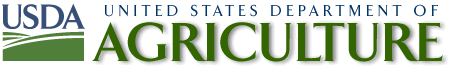 Animal andPlant HealthInspectionServiceVeterinaryServices      Swine 2012-VS VisitState FIPS:__________ Operation #:_________ Site #:_________ Interviewer:___________ Date:          /           /                                   2 digits                             4 digits                   2 digits                              initials                      mm/dd/yy   Arrival time at site: ____________ Section 1—Today's InventoryINTERVIEWER'S INSTRUCTION: It is important that you and the Producer complete this questionnaire for the same sites for which NASS completed the General Swine Farm Report (GSFR). So before your Initial visit, fill in the shaded column below using the SITE inventory (or operation inventory if there is only one site) found on page 2, item 4 of the GSFR.   Then complete Today's Inventory column during your visit. By using the GSFR numbers as a comparison, you should be able to confirm that you and the Producer are considering the same SITE when completing this questionnaire. Note that the numbers may not match exactly but will probably be similar.  NOTE: Save the yellow copy of this page for the Second visit to compare inventories.   NOTE: If the Interviewee has electronic or paper records that would assist this process, ask to bring them out now.Section 2—Sows and Breeding-Age GiltsThis section asks questions about sows and breeding-age gilts that are in the breeding herd. The term "Breeding Females" is used to describe these pigs for the following questions.Section 3—Nursery-Age Pigs This section asks questions about all weaned pigs from weaning to approximately 60 pounds. The term "Nursery-Age Pigs" will be used to describe these pigs for the following questions. Section 4—Grower/Finisher PigsThis section asks questions about all weaned pigs from approximately 60 pounds to market weight. The term "Grower/ Finisher Pigs" will be used to describe these pigs for the following questions. Section 5—Wean to Finish PigsThis section asks questions about all weaned pigs from weaning to market weight. The term "Wean to Finish Pigs" will be used to describe these pigs for the following questions. Office Use OnlyState FIPS:______ Operation #:_________ Site #:__________ Interviewer:_______ Date:          /           /                 2 digits                        4 digits                  2 digits                           initials                  mm/dd/yy   1. Total time for interview including time to discuss the program and complete the questionnaire.    If more than 1 data collector present, enter the combined time.	_______ min	VITIME2. Total travel time round-trip.    If more than 1 data collector present, enter the combined travel time.	_______ min  	VTTIME3. Data collector(s)	_____ Federal VMO 	_____ Federal AHT    	VFED/VAHT    (Enter the number for each category)      _____ State personnel	_____ Other (specify in margin)	VST/VOTH4. Enter response code 99 if questionnaire is completed or enter one code (00–07) that    best describes the reason why the owner is not participating                                          _______ code    	VRCO	99 = Survey completed             00 = Producer not contacted by VMO	01 = Poor time of year to contact or no time available to participate	02 = Doesn’t want anyone on operation	03 = Bad experience with government veterinarian(s)	04 = Doesn’t want to do another survey or divulge information	05 = Told NASS they didn’t want to be contacted by VS	06 = Ineligible (no longer in operation)	07 = Other (explain in the comments section below)5. Will blood samples be taken?                                                                        1 Yes    3 No         	VBLOOD6. Is the Producer willing to participate in the fecal sampling if selected?         1 Yes    2 Not offered     3 No  	VFECAL7. Which of the following best describes interviewee’s position with this site?        	_______ code  VPOS	1 = owner 	2 = manager                                              	3 = family member (other than owner or manager)	4 = other hired employee    5 = other (specify: _______________)VPOSOTH 8. Producer data quality                                                      1 Good/Excellent         2 OK          3 Poor  	VPDQ9. Comments regarding this questionnaire or operation:VMO or AHT Signature:___________________________________________________TO BE COMPLETED BY COORDINATOR:81. 	Field data quality           1 Good/Excellent          2 OK          3 Poor                	VFDQ  From GSFR questionnaire (section 1, item 4):From GSFR questionnaire (section 1, item 4):As of June 1:1. As of today, how many hogs and pigs are:1. As of today, how many hogs and pigs are:1. As of today, how many hogs and pigs are:aSows and bred gilts for breedingaSows and bred gilts for breeding           V100bUnmated gilts in the breeding herd (replacements)bUnmated gilts in the breeding herd (replacements)                                       V101cUnmated gilts for breeding not yet in the breeding herd (replacements)cUnmated gilts for breeding not yet in the breeding herd (replacements)              V102dSuckling PigsdSuckling Pigs                                            V103eBoars and young males for breedingeBoars and young males for breeding     V104fCull boars, sows and giltsfCull boars, sows, and gilts                       V105gWeaned market hogs under 60 poundsgWeaned market hogs under 60 poundshMarket hogs 60 pounds and over (excluding cull sows, gilts, and boars)hMarket hogs 60 pounds and over          V107 (excluding cull sows, gilts, and boars)The total number for this site as of June 1, 2006i.Today’s total number of hogs and pigs on this site?                                                   V108                    2. Were there any Breeding Females on this site in the last 12 months? [Circle YES or NO in code box.]      If NO, SKIP to “STOP” on page 4.                                                                                                 Code 2. Were there any Breeding Females on this site in the last 12 months? [Circle YES or NO in code box.]      If NO, SKIP to “STOP” on page 4.                                                                                                    Yes1           No3 3. In the last 12 months, were any of the following disease problems known or suspected to have caused sickness or mortality in one or more females in the breeding herd? [Circle YES, NO, or Don’t Know in code boxes a-p.] Present in Breeding Females in last 12 months? 3. In the last 12 months, were any of the following disease problems known or suspected to have caused sickness or mortality in one or more females in the breeding herd? [Circle YES, NO, or Don’t Know in code boxes a-p.] Code    a. APP (Actinobacillus pleuropneumoniae)                                                         Yes1    No3   D/K4    b. PRRS (Porcine Reproductive and Respiratory Syndrome)                             Yes1    No3   D/K4    c. Mycoplasma pneumonia                                                                                  Yes1    No3   D/K4    d. Influenza [If NO or Don’t Know, SKIP to item 3e.].                                               Yes1    No3   D/K4         (i)  Swine Influenza (H3N2)                                                                             Yes1    No3   D/K4         (ii) Traditional swine flu (Swine Influenza H1N1)                                            Yes1    No3   D/K4    e. Salmonella                                                                                                       Yes1    No3   D/K4    f. Swine dysentery                                                                                               Yes1    No3   D/K4    g. TGE (Transmissible gastroenteritis)                                                                Yes1    No3   D/K4    h. Gastric ulcers                                                                                                   Yes1    No3   D/K4    i. Pseudorabies                                                                                                    Yes1    No3   D/K4    j. Ileitis (Lawsonia intracellularis)                                                                         Yes1    No3   D/K4    k. Leptospirosis                                                                                                    Yes1    No3   D/K4    l. Parvo virus                                                                                                        Yes1    No3   D/K4    m. Erysipelas                                                                                                       Yes1    No3   D/K4    n. Glasser's disease (Haemophilus parasuis) Yes1    No3   D/K4    o. Roundworms                                                                                                    Yes1    No3   D/K4      p. Other disease problems in Breeding Females: (specify:______________)    Yes1   No3    D/K4 4. Are Breeding Females usually vaccinated against any of the following diseases?  [Circle YES, NO, or Don’t Know in code boxes a-k.] Code    a. APP (Actinobacillus pleuropneumoniae)                                                        Yes1   No3    D/K4    b. Salmonella                                                                                                      Yes1   No3    D/K4    c. Swine dysentery                                                                                              Yes1   No3    D/K4    d. TGE (Transmissible gastroenteritis)                                                              Yes1   No3    D/K4    e. Pseudorabies                                                                                                  Yes1   No3    D/K4    f. Leptospirosis                                                                                                    Yes1   No3    D/K4    g. Parvo virus                                                                                                      Yes1   No3    D/K4    h. Erysipelas                                                                                                        Yes1   No3    D/K4    i. Glasser's disease (Haemophilus parasuis)                                                      Yes1   No3    D/K4    j. Mycoplasma                                                                                  Yes1   No3    D/K4    k. Other vaccinations not including PRRS, or flu done in Breeding Females: specify:_____________)                   Yes1   No3    D/K4 5. Are Breeding Females usually vaccinated against Porcine Reproductive and Respiratory Syndrome during the following time periods? [Circle YES, NO, or Don’t Know in code boxes a-g.] (Circle all NO if do not vaccinate against PRRS.)  If 5b-g are all NO or Don’t Know, SKIP to item 8.Code   a. Prior to entering the breeding herd, i.e., as young pigs                                                                 Yes1   No3   D/K4   b. As gilts at time of entering the breeding herd                                                                                 Yes1   No3   D/K4   c. During gestation up to 4 weeks BEFORE farrowing                                                                       Yes1   No3   D/K4   d. During the LAST 4 weeks of gestation                                                                                          Yes1   No3   D/K4   e. From farrowing to weaning                                                                                                            Yes1   No3   D/K4   f. After weaning through breeding/mating                                                                                          Yes1   No3   D/K4   g. At regular intervals, regardless of reproductive stage                                                                                       Yes1   No3   D/K46. Were any of the following types of PRRS vaccines used in Breeding Females in the last 12 months? [Circle YES, NO, or Don’t Know in code boxes a-c.] Code     a. Commercial modified live or killed PRRS vaccine                                                                                                                          Yes1   No3   D/K4     b. Autogenous PRRS vaccine                                                                                                                                                                                    Yes1   No3   D/K4     c. On-farm serum exposure                                                                                                                                                                                          Yes1   No3   D/K4     d. Live virus innoculationYes1   No3   D/K4 7. Has more than one BRAND or TYPE of PRRS vaccine been used in Breeding Females in the last 12 months? [Circle YES, NO, or Don’t Know in code box.]                                                                                                          V183Code 7. Has more than one BRAND or TYPE of PRRS vaccine been used in Breeding Females in the last 12 months? [Circle YES, NO, or Don’t Know in code box.]                                                                                                          V183 Yes1   No3    D/K4 8. Are any of the following measures used SPECIFICALLY to control or prevent PRRS in Breeding Females? [Circle YES, NO, or Don’t Know in code boxes a-f.] (NOTE: Circle NO if measure is taken but not specifically to control/prevent PRRS.)Code    a. Obtain replacement gilts from PRRS-negative source                                                                                                                Yes1   No3   D/K4    b. Test replacement gilts for PRRS                                                                                                                                                                        Yes1   No3   D/K4    c. Expose incoming gilts to PRRS                                                                                                                                                                           Yes1   No3    D/K4    d. Closed herd to new gilt introduction (e.g., do not purchase gilts)                                                                                      Yes1   No3    D/K4    e. Use only PRRS-negative semen or breeding boars                                                                                                                       Yes1   No3    D/K4    f. Other measures not including vaccination (specify: _________________________)                  Yes1   No3    D/K4 9. Regarding swine flu (H3N2), are Breeding Females usually vaccinated against swine flu H3N2 during the following time periods? [Circle YES, NO, or Don’t Know in code boxes a-g.] (Circle all NO if do not vaccinate against this swine flu. Circle YES if H3N2 is part of a vaccine containing H1N1. Note: If producer doesn’t know, ask to see bottle.)  If 10b-g are all NO or Don’t Know, SKIP to item 11.                                           Code   a. Prior to entering the breeding herd, i.e., as young pigs                                                                                                             Yes1   No3   D/K4   b. As gilts at time of entering the breeding herd                                                                                                                                      Yes1   No3   D/K4   c. During gestation up to 4 weeks BEFORE farrowing                                                                                                                     Yes1   No3   D/K4   d. During the LAST 4 weeks of gestation                                                                                                                                                       Yes1   No3   D/K4   e. From farrowing to weaning                                                                                                                                                                                     Yes1   No3   D/K4   f. After weaning through breeding/mating                                                                                                                                                        Yes1   No3   D/K4   g. At regular intervals, regardless of reproductive stage                                                                                                                   Yes1   No3   D/K4 10. Were any of the following types of swine flu H3N2 vaccines used in Breeding Females in the last 12 months? [Circle YES, NO, or Don’t Know in code boxes a-b.] (Circle YES if H3N2 is part of a vaccine containing H1N1.)Code    a. Commercial killed vaccine for swine flu                                                                                                                                                       Yes1   No3   D/K4    b. Autogenous vaccine for swine flu                                                                                                                                                                     Yes1   No3   D/K4 11. Regarding swine flu (H1N1), are Breeding Females usually vaccinated against swine flu (H1N1) during the following time periods? [Circle YES, NO or Don’t Know in code boxes a-g.] (Circle all NO if do not vaccinate against traditional swine flu. Circle YES if H1N1 is part of a vaccine containing H3N2.  Note: If producer doesn’t know, ask to see bottle.)        If 11b-g are all NO or Don’t Know, SKIP to item 13.Code    a. Prior to entering the breeding herd, i.e., as young pigs                                                                                                               Yes1    No3   D/K4    b. As gilts at time of entering the breeding herd                                                                                                                                         Yes1    No3   D/K4    c. During gestation up to 4 weeks BEFORE farrowing                                                                                                                         Yes1    No3   D/K4    d. During the LAST 4 weeks of gestation                                                                                                                                                          Yes1    No3   D/K4    e. From farrowing to weaning                                                                                                                                                                                         Yes1   No3   D/K4    f. After weaning through breeding/mating                                                                                                                                                         Yes1   No3  D/K4    g. At regular intervals, regardless of reproductive stage                                                                                                                    Yes1   No3  D/K412. Were any of the following types of swine flu (H1N1) vaccines used in Breeding Females? [Circle YES, NO, or Don’t Know in code boxes a-b.] (Circle YES if H1N1 is part of a vaccine containing H3N2.) 	in the last 6 months?12. Were any of the following types of swine flu (H1N1) vaccines used in Breeding Females? [Circle YES, NO, or Don’t Know in code boxes a-b.] (Circle YES if H1N1 is part of a vaccine containing H3N2.) 	in the last 6 months?Code    a. Commercial killed vaccine for swine flu                                                                                                                                                           a. Commercial killed vaccine for swine flu                                                                                                                                                       Yes1   No3   D/K4    b. Autogenous vaccine for swine flu                                                                                                                                                                         b. Autogenous vaccine for swine flu                                                                                                                                                                     Yes1   No3   D/K4 13. In the last 12 months, were any Breeding Females given antibiotics to TREAT disease conditions? [Circle YES or NO in code box.]  (Circle NO if no disease in Breeding Females.)  13. In the last 12 months, were any Breeding Females given antibiotics to TREAT disease conditions? [Circle YES or NO in code box.]  (Circle NO if no disease in Breeding Females.) Code 13. In the last 12 months, were any Breeding Females given antibiotics to TREAT disease conditions? [Circle YES or NO in code box.]  (Circle NO if no disease in Breeding Females.)  13. In the last 12 months, were any Breeding Females given antibiotics to TREAT disease conditions? [Circle YES or NO in code box.]  (Circle NO if no disease in Breeding Females.) Yes1              No3 14. In the last 12 months, were any of the following disease problems known or suspected to have caused sickness or mortality in one or more PREWEANED (suckling) pigs? [Circle YES, NO, or Don’t Know in code boxes a-k.]Present in preweaned pigs in last 12 months?Present in preweaned pigs in last 12 months? 14. In the last 12 months, were any of the following disease problems known or suspected to have caused sickness or mortality in one or more PREWEANED (suckling) pigs? [Circle YES, NO, or Don’t Know in code boxes a-k.]CodeCode    a. PRRS (Porcine Reproductive and Respiratory Syndrome)                                                 Yes1   No3    D/K4Yes1   No3    D/K4    b. Undifferentiated pneumonia                                                                                                                               Yes1   No3    D/K4Yes1   No3    D/K4    c. TGE (Transmissible gastroenteritis)                                                                                                           Yes1   No3    D/K4Yes1   No3    D/K4    d. Rotavirus                                                                                                                                                                                Yes1   No3    D/K4Yes1   No3    D/K4    e. E. coli (colibacillosis)                                                                                                                                                  Yes1   No3    D/K4Yes1   No3    D/K4    f. Coccidiosis                                                                                                                                                                            Yes1   No3    D/K4Yes1   No3    D/K4    g. Clostridium                                                                                                                                                                           Yes1   No3    D/K4Yes1   No3    D/K4    h. Strep. suis (meningitis, polyserositis, arthritis)                                                                                Yes1   No3    D/K4Yes1   No3    D/K4    i. Greasy pig disease (Staph. hyicus)                                                                                                             Yes1   No3    D/K4Yes1   No3    D/K4    j. Navel Infections (perhaps with swollen joints)                                                                                 Yes1   No3    D/K4Yes1   No3    D/K4    k. Other disease problems in preweaned pigs (specify:________________)    Yes1   No3    D/K4Yes1   No3    D/K4 STOP: In the last 12 months, were any of the following production phase pigs on this site? If NO to all complete Section 6    a.  Nursery pigs?		If Yes then complete Section 3.    b. Grower/Finisher pigs? 	If Yes then complete Section 4.    c. Wean-to-Finish pigs? 	If Yes then complete Section 5. 1. Were there any Nursery-Age Pigs on this site in the last 12 months? [Circle YES or NO in code box.]       If NO, SKIP to “Grower/Finisher Pigs” section 4.                                                                                            Code 1. Were there any Nursery-Age Pigs on this site in the last 12 months? [Circle YES or NO in code box.]       If NO, SKIP to “Grower/Finisher Pigs” section 4.                                                                                            Yes1              No3 2. Does this site feed most of the Nursery-Age males and females different rations (split-sex feeding)? [Circle YES or NO in code box.] If NO, skip to item 3.                                                                                                                                                                                                    Code 2. Does this site feed most of the Nursery-Age males and females different rations (split-sex feeding)? [Circle YES or NO in code box.] If NO, skip to item 3.                                                                                                                                                                                                    Yes1              No3    a. If YES, how old, in weeks, are the pigs when split-sex feeding is started in the Nursery Phase?Age in weeks             a. If YES, how old, in weeks, are the pigs when split-sex feeding is started in the Nursery Phase? 3. In the last 12 months, were any of the following disease problems known or suspected to have caused sickness or mortality in one or more of the Nursery-Age Pigs? [Circle YES, NO, or Don’t Know in code boxes a-r.]Present in Nursery-Age Pigs in last 12 months? 3. In the last 12 months, were any of the following disease problems known or suspected to have caused sickness or mortality in one or more of the Nursery-Age Pigs? [Circle YES, NO, or Don’t Know in code boxes a-r.]Code    a. APP (Actinobacillus pleuropneumoniae)                                                                                                Yes1   No3   D/K4    b. Glasser's disease (Haemophilus parasuis)                                                                                         Yes1   No3   D/K4    c. Mycoplasma pneumonia                                                                                                                                         Yes1   No3   D/K4    d. Influenza [If NO or Don’t Know, SKIP to item 19e.]                                                                     Yes1   No3   D/K4        (i) Swine Influenza (H3N2)                                                                                                                                   Yes1   No3   D/K4        (ii) Traditional swine flu (Swine Influenza H1N1)                                                                           Yes1   No3   D/K4    e. PRRS (Porcine Reproductive and Respiratory Syndrome)                                                 Yes1   No3   D/K4    f. Salmonella                                                                                                                                                                              Yes1   No3   D/K4    g. Swine dysentery                                                                                                                                                              Yes1   No3   D/K4    h. TGE (Transmissible gastroenteritis)                                                                                                            Yes1   No3   D/K4    i. E. coli diarrhea                                                                                                                                                                    Yes1   No3   D/K4    j. Other diarrhea                                                                                                                                                                     Yes1   No3   D/K4    k. Edema disease (E. coli enterotoxemia)                                                                                                   Yes1   No3   D/K4    l. Postweaning Multisystemic Wasting Syndrome (PMWS aka PCVAD)                    Yes1   No3   D/K4    m. Porcine dermatitis and nephropathy syndrome (PDNS)                                                       Yes1   No3   D/K4  n. Greasy pig disease (Staph. hyicus)                                                                                                             Yes1   No3   D/K4    o. Strep. suis (Strep. meningitis)                                                                                                                           Yes1   No3   D/K4    p. Roundworms                                                                                                                                                                      Yes1   No3   D/K4    q. Lice                                                                                                                                                                                              Yes1   No3   D/K4    r. Other disease problems in Nursery-Age Pigs (specify:_______________)        Yes1   No3   D/K4 4. Are Nursery-Age Pigs usually vaccinated against any of the following diseases?  [Circle YES, NO, or Don’t Know in code boxes a-j.] Code    a. APP (Actinobacillus pleuropneumoniae)                                                        Yes1   No3    D/K4    b. Salmonella                                                                                                      Yes1   No3    D/K4    c. Swine dysentery                                                                                              Yes1   No3    D/K4    d. Porcine Circovirus 2 Yes1   No3    D/K4    e. Pseudorabies                                                                                                  Yes1   No3    D/K4    f. Leptospirosis                                                                                                    Yes1   No3    D/K4    g. PRRS Yes1   No3    D/K4    h. Erysipelas                                                                                                        Yes1   No3    D/K4    i. Glasser's disease (Haemophilus parasuis)                                                      Yes1   No3    D/K4    j. Other vaccinations not including Mycoplasma or flu done in Nursery-Age Pigs: specify:___________) Yes1   No3    D/K4   5. Are pigs usually vaccinated against Mycoplasma pneumonia while in the nursery phase? [Circle YES, NO, or Don’t Know in code box.] (This response MUST agree with items 6g and Section 4, item 6h.) Code   5. Are pigs usually vaccinated against Mycoplasma pneumonia while in the nursery phase? [Circle YES, NO, or Don’t Know in code box.] (This response MUST agree with items 6g and Section 4, item 6h.) Yes1   No3   D/K4 6. Are any of the following measures used SPECIFICALLY to control or prevent Mycoplasma pneumonia in Nursery-Age Pigs? [Circle YES, NO, or Don’t Know in code boxes a-k.] (Circle NO if measure is taken but not specifically to control/prevent Mycoplasma pneumonia.)Code    a. Early weaning at 16 days or less with no antibiotics                                                                                                                       Yes1   No3   D/K4    b. Early weaning at 16 days or less with antibiotics in feed or water or by injection                                              Yes1   No3   D/K4    c. Early weaning at more than 16 days with antibiotics in feed or water or by injection                                     Yes1   No3   D/K4    d. All-in, all-out in farrowing phase                                                                                                                                                                           Yes1   No3   D/K4    e. All-in, all-out in nursery phase                                                                                                                                                                               Yes1   No3   D/K4    f. Vaccinate sows and gilts with Mycoplasma vaccine (This response MUST agree with Section 1, item        4j.)          Yes1   No3   D/K4    g. Vaccinate Nursery-aged Pigs with Mycoplasma vaccine (This response MUST agree with item 5 and Section 4, item 6h.)                                                                                                                                                                                                                                      Yes1   No3   D/K4    h. Treat pigs showing clinical signs of pneumonia with antibiotics                                                                                         Yes1   No3   D/K4    i. Treat healthy pigs that share pen or air space with ill pigs as preventive measure                                          Yes1   No3   D/K4    j. Treat sows to reduce or prevent infection of piglets                                                                                                                         Yes1   No3    D/K4    k. Other measures taken (specify: __________________________)                                                              Yes1   No3    D/K4 7. Are any of the following measures used SPECIFICALLY to control or prevent PRRS in Nursery-Age Pigs? [Circle YES, NO, or Don’t Know in code boxes a-h.] (Circle NO if measure is taken but not specifically to control/prevent PRRS.) Code    a. Obtain weaned pigs from PRRS-negative sow herd                                                                                                                      Yes1   No3    D/K4    b. Obtain early weaned pigs from stable PRRS-positive sow herds                                                                                      Yes1   No3    D/K4    c. Single (limited) source of weaned pigs                                                                                                                                                         Yes1   No3    D/K4    d. Matched source of weaned pigs for PRRS status                                                                                                                             Yes1   No3    D/K4    e. Nursery depopulation (unit completely emptied and cleaned/disinfected)                                                               Yes1   No3    D/K4    f. Obtain weaned pigs from farrowing rooms that limit cross-fostering                                                                                Yes1   No3    D/K4    g. VaccinationYes1   No3    D/K4    h. Other measures not including vaccinations (specify: ________________________)               Yes1   No3    D/K4 8. Are pigs usually vaccinated against swine flu (H3N2) while in the nursery phase? [Circle YES, NO, or Don’t Know in code box.] (Circle YES if H3N2 is part of a vaccine containing H1N1. Note: If producer doesn’t know, ask to see bottle.) If NO or Don’t Know, SKIP to item 11.                                                                                                                                                   Code 8. Are pigs usually vaccinated against swine flu (H3N2) while in the nursery phase? [Circle YES, NO, or Don’t Know in code box.] (Circle YES if H3N2 is part of a vaccine containing H1N1. Note: If producer doesn’t know, ask to see bottle.) If NO or Don’t Know, SKIP to item 11.                                                                                                                                                   Yes1   No3    D/K4 9. At what age, in weeks, are Nursery-Age Pigs usually vaccinated against swine flu (H3N2)? Age in Weeks    a. 1st dose                                                                                                                                                                                                                                           b. 2nd dose (Write in “N/A” if only one dose given.)                                                                                                                                   c. 3rd dose (Write in “N/A” if only one or two doses given.)                                                                                                             10. Were any of the following types of swine flu (H3N2) vaccines used in Nursery-Age Pigs in the last 12 months? [Circle YES, NO, or Don’t Know in code boxes a-b.] Code    a. Commercial killed vaccine for swine flu                                                                                                                                                        Yes1   No3    D/K4    b. Autogenous vaccine for swine flu                                                                                                                                                                      Yes1   No3    D/K4 11. Are pigs usually vaccinated against swine flu (H1N1) while in the Nursery phase? [Circle YES, NO, or Don’t Know in code box.] (Circle YES if H1N1 is part of a vaccine containing H3N2. Note: If producer doesn’t know, ask to see bottle.) If NO or Don’t Know, SKIP to item 14.                                                                                                                                                        Code 11. Are pigs usually vaccinated against swine flu (H1N1) while in the Nursery phase? [Circle YES, NO, or Don’t Know in code box.] (Circle YES if H1N1 is part of a vaccine containing H3N2. Note: If producer doesn’t know, ask to see bottle.) If NO or Don’t Know, SKIP to item 14.                                                                                                                                                        Yes1   No3    D/K412. At what age, in weeks, are Nursery-Age Pigs usually vaccinated against swine flu (H1N1)? 12. At what age, in weeks, are Nursery-Age Pigs usually vaccinated against swine flu (H1N1)? 12. At what age, in weeks, are Nursery-Age Pigs usually vaccinated against swine flu (H1N1)? 12. At what age, in weeks, are Nursery-Age Pigs usually vaccinated against swine flu (H1N1)? Age in WeeksAge in Weeks    a. 1st dose                                                                                                                                                                                                                                           a. 1st dose                                                                                                                                                                                                                                           a. 1st dose                                                                                                                                                                                                                                           a. 1st dose                                                                                                                                                                                                                                           b. 2nd dose (Leave blank if only one dose given.)                                                                                                                                      b. 2nd dose (Leave blank if only one dose given.)                                                                                                                                      b. 2nd dose (Leave blank if only one dose given.)                                                                                                                                      b. 2nd dose (Leave blank if only one dose given.)                                                                                                                                      c. 3rd dose (Leave blank if only one or two doses given.)                                                                                                                  c. 3rd dose (Leave blank if only one or two doses given.)                                                                                                                  c. 3rd dose (Leave blank if only one or two doses given.)                                                                                                                  c. 3rd dose (Leave blank if only one or two doses given.)                                                                                                               13. Were any of the following types of swine flu (H1N1) vaccines used in Nursery-Age Pigs in the last 12 months? [Circle YES, NO, or Don’t Know in code boxes a-b.]  13. Were any of the following types of swine flu (H1N1) vaccines used in Nursery-Age Pigs in the last 12 months? [Circle YES, NO, or Don’t Know in code boxes a-b.]  13. Were any of the following types of swine flu (H1N1) vaccines used in Nursery-Age Pigs in the last 12 months? [Circle YES, NO, or Don’t Know in code boxes a-b.]  13. Were any of the following types of swine flu (H1N1) vaccines used in Nursery-Age Pigs in the last 12 months? [Circle YES, NO, or Don’t Know in code boxes a-b.] CodeCode    a. Commercial killed vaccine for swine flu                                                                                                                                                          a. Commercial killed vaccine for swine flu                                                                                                                                                          a. Commercial killed vaccine for swine flu                                                                                                                                                          a. Commercial killed vaccine for swine flu                                                                                                                                                      Yes1   No3    D/K4Yes1   No3    D/K4    b. Autogenous vaccine for swine flu                                                                                                                                                                         b. Autogenous vaccine for swine flu                                                                                                                                                                         b. Autogenous vaccine for swine flu                                                                                                                                                                         b. Autogenous vaccine for swine flu                                                                                                                                                                     Yes1   No3    D/K4Yes1   No3    D/K414.  For the MOST RECENT occurrence of a respiratory disease outbreak in Nursery-Age Pigs that happened in the last 12 months, which of the following best describes the action taken? (Antibiotics can be in water/feed or by injection.) (Enter only one code from List 1 below.)                                                    14.  For the MOST RECENT occurrence of a respiratory disease outbreak in Nursery-Age Pigs that happened in the last 12 months, which of the following best describes the action taken? (Antibiotics can be in water/feed or by injection.) (Enter only one code from List 1 below.)                                                    14.  For the MOST RECENT occurrence of a respiratory disease outbreak in Nursery-Age Pigs that happened in the last 12 months, which of the following best describes the action taken? (Antibiotics can be in water/feed or by injection.) (Enter only one code from List 1 below.)                                                    14.  For the MOST RECENT occurrence of a respiratory disease outbreak in Nursery-Age Pigs that happened in the last 12 months, which of the following best describes the action taken? (Antibiotics can be in water/feed or by injection.) (Enter only one code from List 1 below.)                                                    14.  For the MOST RECENT occurrence of a respiratory disease outbreak in Nursery-Age Pigs that happened in the last 12 months, which of the following best describes the action taken? (Antibiotics can be in water/feed or by injection.) (Enter only one code from List 1 below.)                                                    Code14.  For the MOST RECENT occurrence of a respiratory disease outbreak in Nursery-Age Pigs that happened in the last 12 months, which of the following best describes the action taken? (Antibiotics can be in water/feed or by injection.) (Enter only one code from List 1 below.)                                                    14.  For the MOST RECENT occurrence of a respiratory disease outbreak in Nursery-Age Pigs that happened in the last 12 months, which of the following best describes the action taken? (Antibiotics can be in water/feed or by injection.) (Enter only one code from List 1 below.)                                                    14.  For the MOST RECENT occurrence of a respiratory disease outbreak in Nursery-Age Pigs that happened in the last 12 months, which of the following best describes the action taken? (Antibiotics can be in water/feed or by injection.) (Enter only one code from List 1 below.)                                                    14.  For the MOST RECENT occurrence of a respiratory disease outbreak in Nursery-Age Pigs that happened in the last 12 months, which of the following best describes the action taken? (Antibiotics can be in water/feed or by injection.) (Enter only one code from List 1 below.)                                                    14.  For the MOST RECENT occurrence of a respiratory disease outbreak in Nursery-Age Pigs that happened in the last 12 months, which of the following best describes the action taken? (Antibiotics can be in water/feed or by injection.) (Enter only one code from List 1 below.)                                                    List 1List 1List 1List 1List 1List 1 1. Did not treat any pigs with antibiotics 2. Treated only clinically ill pigs with antibiotics 3. Treated all pigs in same pen with clinically ill pigs with antibiotics 4. Treated all pigs in same pen and pens adjacent to clinically ill pigs with antibiotics 5. Treated all pigs in entire room with clinically ill pigs with antibiotics (all pigs with shared airspace) 6. Haven't had clinical respiratory disease in Nursery-Age Pigs in last 12 months 1. Did not treat any pigs with antibiotics 2. Treated only clinically ill pigs with antibiotics 3. Treated all pigs in same pen with clinically ill pigs with antibiotics 4. Treated all pigs in same pen and pens adjacent to clinically ill pigs with antibiotics 5. Treated all pigs in entire room with clinically ill pigs with antibiotics (all pigs with shared airspace) 6. Haven't had clinical respiratory disease in Nursery-Age Pigs in last 12 months 1. Did not treat any pigs with antibiotics 2. Treated only clinically ill pigs with antibiotics 3. Treated all pigs in same pen with clinically ill pigs with antibiotics 4. Treated all pigs in same pen and pens adjacent to clinically ill pigs with antibiotics 5. Treated all pigs in entire room with clinically ill pigs with antibiotics (all pigs with shared airspace) 6. Haven't had clinical respiratory disease in Nursery-Age Pigs in last 12 months 1. Did not treat any pigs with antibiotics 2. Treated only clinically ill pigs with antibiotics 3. Treated all pigs in same pen with clinically ill pigs with antibiotics 4. Treated all pigs in same pen and pens adjacent to clinically ill pigs with antibiotics 5. Treated all pigs in entire room with clinically ill pigs with antibiotics (all pigs with shared airspace) 6. Haven't had clinical respiratory disease in Nursery-Age Pigs in last 12 months 1. Did not treat any pigs with antibiotics 2. Treated only clinically ill pigs with antibiotics 3. Treated all pigs in same pen with clinically ill pigs with antibiotics 4. Treated all pigs in same pen and pens adjacent to clinically ill pigs with antibiotics 5. Treated all pigs in entire room with clinically ill pigs with antibiotics (all pigs with shared airspace) 6. Haven't had clinical respiratory disease in Nursery-Age Pigs in last 12 months 1. Did not treat any pigs with antibiotics 2. Treated only clinically ill pigs with antibiotics 3. Treated all pigs in same pen with clinically ill pigs with antibiotics 4. Treated all pigs in same pen and pens adjacent to clinically ill pigs with antibiotics 5. Treated all pigs in entire room with clinically ill pigs with antibiotics (all pigs with shared airspace) 6. Haven't had clinical respiratory disease in Nursery-Age Pigs in last 12 months15. For any antibiotics or parasite treatments given by INJECTION for any reason in the last 6 months to Nursery-Age Pigs, enter the percent of animals treated and enter the primary reason given. (Enter only one code from List 2 on next page.)  Note: If NO antibiotics or parasite treatment given by injection, draw a line across the whole question and write “None Given.”15. For any antibiotics or parasite treatments given by INJECTION for any reason in the last 6 months to Nursery-Age Pigs, enter the percent of animals treated and enter the primary reason given. (Enter only one code from List 2 on next page.)  Note: If NO antibiotics or parasite treatment given by injection, draw a line across the whole question and write “None Given.”15. For any antibiotics or parasite treatments given by INJECTION for any reason in the last 6 months to Nursery-Age Pigs, enter the percent of animals treated and enter the primary reason given. (Enter only one code from List 2 on next page.)  Note: If NO antibiotics or parasite treatment given by injection, draw a line across the whole question and write “None Given.”15. For any antibiotics or parasite treatments given by INJECTION for any reason in the last 6 months to Nursery-Age Pigs, enter the percent of animals treated and enter the primary reason given. (Enter only one code from List 2 on next page.)  Note: If NO antibiotics or parasite treatment given by injection, draw a line across the whole question and write “None Given.”15. For any antibiotics or parasite treatments given by INJECTION for any reason in the last 6 months to Nursery-Age Pigs, enter the percent of animals treated and enter the primary reason given. (Enter only one code from List 2 on next page.)  Note: If NO antibiotics or parasite treatment given by injection, draw a line across the whole question and write “None Given.”15. For any antibiotics or parasite treatments given by INJECTION for any reason in the last 6 months to Nursery-Age Pigs, enter the percent of animals treated and enter the primary reason given. (Enter only one code from List 2 on next page.)  Note: If NO antibiotics or parasite treatment given by injection, draw a line across the whole question and write “None Given.”      Active IngredientTrade Name (example)Percent Animals TreatedPrimary ReasonPrimary ReasonPrimary Reason    a. Ampicillin Polyflex                                                                                                                                         b. Amoxicillin Amoxi-Inject                                                                                                                             c. Ceftiofur Excenel, Naxcel, Excede                                                                                            d. Erythromycin Erythro                                                                                                                                           e. Florfenicol Nuflor                                                                                                                                              f. Gentamicin Garacin                                                                                                                                         g. Lincomycin Lincocin                                                                                                                                        h. Oxytetracycline LA200, Oxytet, Biomycin                                                                                            i. Procaine Penicillin G Pen-G                                                                                                                                             j. Penicillin Benzathine BP48, long-acting pen                                                                                                   k. Spectinomycin Spectam                                                                                                                                      l. Tylosin Tylan                                                                                                                                               m. Doramectin Dectomax                                                                                                                                   n. Ivomectin Ivomec                                                                                                                                           o. Levamisole Tramisole, Levasole                                                                                                         p. Tulathromycin Draxxin                                                                                                                                          q. Other (specify:________________________ )                                                                                                            16. For this question we are asking about typical pigs that are in or went through the Nursery Phase in the last 6 months (not just one batch).  In the last 6 months, what antibiotics, parasite treatments, or feed additives were put into the Nursery Phase WATER, what was the average age of pigs treated (in weeks) what was the primary reason (List 2) it was given, and how many days was it used typically? (Enter only one code from List 2.) (If antibiotic was used but don’t know the number of days, write “D/K” in the appropriate “Days” column.)  Note: If NO antibiotics or treatments given in feed or water, draw a line across the whole question and write “None Given.”16. For this question we are asking about typical pigs that are in or went through the Nursery Phase in the last 6 months (not just one batch).  In the last 6 months, what antibiotics, parasite treatments, or feed additives were put into the Nursery Phase WATER, what was the average age of pigs treated (in weeks) what was the primary reason (List 2) it was given, and how many days was it used typically? (Enter only one code from List 2.) (If antibiotic was used but don’t know the number of days, write “D/K” in the appropriate “Days” column.)  Note: If NO antibiotics or treatments given in feed or water, draw a line across the whole question and write “None Given.”16. For this question we are asking about typical pigs that are in or went through the Nursery Phase in the last 6 months (not just one batch).  In the last 6 months, what antibiotics, parasite treatments, or feed additives were put into the Nursery Phase WATER, what was the average age of pigs treated (in weeks) what was the primary reason (List 2) it was given, and how many days was it used typically? (Enter only one code from List 2.) (If antibiotic was used but don’t know the number of days, write “D/K” in the appropriate “Days” column.)  Note: If NO antibiotics or treatments given in feed or water, draw a line across the whole question and write “None Given.”16. For this question we are asking about typical pigs that are in or went through the Nursery Phase in the last 6 months (not just one batch).  In the last 6 months, what antibiotics, parasite treatments, or feed additives were put into the Nursery Phase WATER, what was the average age of pigs treated (in weeks) what was the primary reason (List 2) it was given, and how many days was it used typically? (Enter only one code from List 2.) (If antibiotic was used but don’t know the number of days, write “D/K” in the appropriate “Days” column.)  Note: If NO antibiotics or treatments given in feed or water, draw a line across the whole question and write “None Given.”16. For this question we are asking about typical pigs that are in or went through the Nursery Phase in the last 6 months (not just one batch).  In the last 6 months, what antibiotics, parasite treatments, or feed additives were put into the Nursery Phase WATER, what was the average age of pigs treated (in weeks) what was the primary reason (List 2) it was given, and how many days was it used typically? (Enter only one code from List 2.) (If antibiotic was used but don’t know the number of days, write “D/K” in the appropriate “Days” column.)  Note: If NO antibiotics or treatments given in feed or water, draw a line across the whole question and write “None Given.”       Active IngredientTrade Name (example)Age of PigsPrimary ReasonDays in Water    a. Amoxicillin    b. Arsanilic acid    c. Bacitracin    d. Bacitracin Zinc Albac, Baciferm                                   e. Bambermycins Flavomycin                                              f. Carbadox Mecadox                                                    g. ChlortetracyclineAureofac, Chlormax      h. Chlortetracycline Sulfathiazole/ Penicillin CSP250     i. Chlortetracycline/Sulfamethazine/ Penicillin ASP250, Chlormax 250     j. Florfenicol Nuflor                                                             k. Lincomycin Lincomix                                                      l. Neomycin & Terramycin NeoTerra                                                    m. Oxytetracycline Oxytet, TM50                                         n. Ractopamine Paylean                                                        o. Roxarsone 3-Nitro                                                           p. Tiamulin Denagard                                                   q. Tilmicosin Pulmotil                                                        r. Tylosin Tylan                                                               s. Tylosin & Sulfamethazine Tylan 40 Sulfa-G                                 t. Virginiamycin                                                           Stafac    u. Other (specify:___________________)                  u. Other (specify:___________________)              17. This question is the same as 16 but for FEED17. This question is the same as 16 but for FEED17. This question is the same as 16 but for FEED17. This question is the same as 16 but for FEED17. This question is the same as 16 but for FEED       Active IngredientTrade Name (example)Age of Pigs Primary ReasonDays in Feed    a. Amoxicillin    b. Arsanilic acid    c. Bacitracin    d. Bacitracin Zinc Albac, Baciferm                                   e. Bambermycins Flavomycin                                              f. Carbadox Mecadox                                                    g. ChlortetracyclineAureofac, CTC, Chlormax      h. Chlortetracycline/Sulfathiazole/Penicillin CSP250     i. Chlortetracycline/Sulfamethazine/Penicillin ASP250, Chlormax 250     j. Florfenicol Nuflor                                                             k. Lincomycin Lincomix                                                      l. Neomycin & Terramycin NeoTerra                                                    m. Oxytetracycline Oxytet, TM50                                         n. Ractopamine Paylean                                                        o. Roxarsone 3-Nitro                                                           p. Tiamulin Denagard                                                   q. Tilmicosin Pulmotil                                                        r. Tylosin Tylan                                                               s. Tylosin & Sulfamethazine Tylan 40 Sulfa-G                                 t. Virginiamycin                                                        Stafac    u. Other (specify:___________________)                  u. Other (specify:___________________)              List 2List 2List 2List 2List 21. Growth promotion 2. Disease prevention 3. Respiratory disease treatment 4. Enteric (intestinal or GI) disease treatment5. Polyserositis/meningitis treatment 6. Parasite treatment 7. Other treatments (specify: _______________)1. Growth promotion 2. Disease prevention 3. Respiratory disease treatment 4. Enteric (intestinal or GI) disease treatment5. Polyserositis/meningitis treatment 6. Parasite treatment 7. Other treatments (specify: _______________)1. Growth promotion 2. Disease prevention 3. Respiratory disease treatment 4. Enteric (intestinal or GI) disease treatment5. Polyserositis/meningitis treatment 6. Parasite treatment 7. Other treatments (specify: _______________)1. Growth promotion 2. Disease prevention 3. Respiratory disease treatment 4. Enteric (intestinal or GI) disease treatment5. Polyserositis/meningitis treatment 6. Parasite treatment 7. Other treatments (specify: _______________)1. Growth promotion 2. Disease prevention 3. Respiratory disease treatment 4. Enteric (intestinal or GI) disease treatment5. Polyserositis/meningitis treatment 6. Parasite treatment 7. Other treatments (specify: _______________) 1. Were there any Grower/Finisher Pigs on this site in the last 12 months? [Circle YES or NO in code box.] If NO, SKIP to “General Information,” section 6.                                                                                                   1. Were there any Grower/Finisher Pigs on this site in the last 12 months? [Circle YES or NO in code box.] If NO, SKIP to “General Information,” section 6.                                                                                                  Code 1. Were there any Grower/Finisher Pigs on this site in the last 12 months? [Circle YES or NO in code box.] If NO, SKIP to “General Information,” section 6.                                                                                                   1. Were there any Grower/Finisher Pigs on this site in the last 12 months? [Circle YES or NO in code box.] If NO, SKIP to “General Information,” section 6.                                                                                                  Yes1               No3 2. Does this site feed most of the Grower/Finisher males and females different rations (split-sex feeding)? [Circle YES or NO in code box.] If NO, skip to item 3.                                                                                                                                                                                                     2. Does this site feed most of the Grower/Finisher males and females different rations (split-sex feeding)? [Circle YES or NO in code box.] If NO, skip to item 3.                                                                                                                                                                                                    Code 2. Does this site feed most of the Grower/Finisher males and females different rations (split-sex feeding)? [Circle YES or NO in code box.] If NO, skip to item 3.                                                                                                                                                                                                     2. Does this site feed most of the Grower/Finisher males and females different rations (split-sex feeding)? [Circle YES or NO in code box.] If NO, skip to item 3.                                                                                                                                                                                                    Yes1               No3    a. If YES, how old, in weeks, are the pigs when split-sex feeding is started while in the Grower/Finisher         phase?                                                                                                                                                                                    a. If YES, how old, in weeks, are the pigs when split-sex feeding is started while in the Grower/Finisher         phase?                                                                                                                                                                                Age in Weeks             a. If YES, how old, in weeks, are the pigs when split-sex feeding is started while in the Grower/Finisher         phase?                                                                                                                                                                                    a. If YES, how old, in weeks, are the pigs when split-sex feeding is started while in the Grower/Finisher         phase?                                                                                                                                                                                3. In the last 12 months, were any of the following disease problems known or suspected to have caused sickness or mortality in one or more of the Grower/Finisher Pigs? [Circle YES, NO, or Don’t Know in code boxes a-r.]Present in Grower/Finisher Pigs in last 12 months?Present in Grower/Finisher Pigs in last 12 months?3. In the last 12 months, were any of the following disease problems known or suspected to have caused sickness or mortality in one or more of the Grower/Finisher Pigs? [Circle YES, NO, or Don’t Know in code boxes a-r.]CodeCode    a. APP (Actinobacillus pleuropneumoniae)                                                                                              Yes1   No3   D/K4Yes1   No3   D/K4    b. Glasser's disease (Haemophilus parasuis)                                                                                          Yes1   No3   D/K4Yes1   No3   D/K4    c. Mycoplasma pneumonia                                                                                                                                         Yes1   No3   D/K4Yes1   No3   D/K4    d. Influenza [If NO or Don’t Know, SKIP to item 41e.]                                                                     Yes1   No3   D/K4Yes1   No3   D/K4        (i) Swine Influenza (H3N2)                                                                                                                                    Yes1   No3   D/K4Yes1   No3   D/K4        (ii) Traditional swine flu (Swine Influenza H1N1)                                                                            Yes1   No3   D/K4Yes1   No3   D/K4    e. PRRS (Porcine Reproductive & Respiratory Syndrome)                                                        Yes1   No3   D/K4Yes1   No3   D/K4    f. Salmonella                                                                                                                                                                              Yes1   No3   D/K4Yes1   No3   D/K4    g. Pseudorabies                                                                                                                                                                     Yes1   No3   D/K4Yes1   No3   D/K4    h. Atrophic rhinitis                                                                                                                                                                 Yes1   No3   D/K4Yes1   No3   D/K4    i. Hemorrhagic bowel syndrome                                                                                                                            Yes1   No3   D/K4Yes1   No3   D/K4    j. Ileitis (Lawsonia intracellularis)                                                                                                                           Yes1   No3   D/K4Yes1   No3   D/K4    k. Swine dysentery (bloody scours)                                                                                                                    Yes1   No3   D/K4Yes1   No3   D/K4    l. Gastric ulcers                                                                                                                                                                        Yes1   No3   D/K4Yes1   No3   D/K4    m. Erysipelas                                                                                                                                                                             Yes1   No3   D/K4Yes1   No3   D/K4    n. Postweaning Multisystemic Wasting Syndrome (PMWS aka PCVAD)            Yes1   No3   D/K4Yes1   No3   D/K4    o. Porcine Dermatitis and Nephropathy Syndrome (PDNS)                                                      Yes1   No3   D/K4Yes1   No3   D/K4    p. Roundworms                                                                                                                                                                       Yes1   No3   D/K4Yes1   No3   D/K4    q. Mange                                                                                                                                                                                        Yes1   No3   D/K4Yes1   No3   D/K4    r. Other disease problems in Grower/Finisher Pigs (specify:_____________)     Yes1   No3   D/K4Yes1   No3   D/K4 4. Are Grower/Finisher Pigs usually vaccinated against any of the following diseases?  [Circle YES, NO, or Don’t Know in code boxes a-j.] CodeCode    a. APP (Actinobacillus pleuropneumoniae)                                                       Yes1   No3    D/K4Yes1   No3    D/K4    b. Salmonella                                                                                                     Yes1   No3    D/K4Yes1   No3    D/K4    c. Swine dysentery                                                                                             Yes1   No3    D/K4Yes1   No3    D/K4    d. Porcine Circovirus 2Yes1   No3    D/K4Yes1   No3    D/K4    e. Pseudorabies                                                                                                 Yes1   No3    D/K4Yes1   No3    D/K4    f. Leptospirosis                                                                                                   Yes1   No3    D/K4Yes1   No3    D/K4    g. PRRSYes1   No3    D/K4Yes1   No3    D/K4    h. Erysipelas                                                                                                       Yes1   No3    D/K4Yes1   No3    D/K4    i. Glasser's disease (Haemophilus parasuis)                                                     Yes1   No3    D/K4Yes1   No3    D/K4    j. Other vaccinations not including Mycoplasma or flu done in Grower/Finisher Pigs: specify:__________)                  Yes1   No3    D/K4Yes1   No3    D/K45. Are pigs usually vaccinated against Mycoplasma pneumonia while in the Grower/Finisher phase? [Circle YES, NO, or Don’t Know in code box.] (This response MUST agree with item 6h.) CodeCode5. Are pigs usually vaccinated against Mycoplasma pneumonia while in the Grower/Finisher phase? [Circle YES, NO, or Don’t Know in code box.] (This response MUST agree with item 6h.) Yes1   No3    D/K4Yes1   No3    D/K4 6. Are any of the following measures used SPECIFICALLY to control or prevent Mycoplasma pneumonia in Grower/Finisher Pigs? [Circle YES, NO, or Don’t Know in code boxes a-m.] (Circle NO if measure is taken but not specifically to control/prevent Mycoplasma pneumonia.) 6. Are any of the following measures used SPECIFICALLY to control or prevent Mycoplasma pneumonia in Grower/Finisher Pigs? [Circle YES, NO, or Don’t Know in code boxes a-m.] (Circle NO if measure is taken but not specifically to control/prevent Mycoplasma pneumonia.)Code    a. Early weaning at 16 days or less  with no antibiotics                                                                                                                         a. Early weaning at 16 days or less  with no antibiotics                                                                                                                     Yes1   No3    D/K4    b. Early weaning at 16 days or less with antibiotics in feed or water or by injection                                                  b. Early weaning at 16 days or less with antibiotics in feed or water or by injection                                              Yes1   No3    D/K4    c. Early weaning at more than 16 days with antibiotics in feed or water or by injection                                         c. Early weaning at more than 16 days with antibiotics in feed or water or by injection                                     Yes1   No3    D/K4    d. All-in, all-out in farrowing phase                                                                                                                                                                               d. All-in, all-out in farrowing phase                                                                                                                                                                           Yes1   No3    D/K4    e. All-in, all-out in nursery phase                                                                                                                                                                                    e. All-in, all-out in nursery phase                                                                                                                                                                                Yes1   No3    D/K4    f. All-in, all-out in Grower/Finisher phase                                                                                                                                                               f. All-in, all-out in Grower/Finisher phase                                                                                                                                                           Yes1   No3    D/K4    g. Vaccinate sows and gilts with Mycoplasma vaccine (This response MUST agree w/ Section 1, item 4j        & Section 3, item 6f.)    g. Vaccinate sows and gilts with Mycoplasma vaccine (This response MUST agree w/ Section 1, item 4j        & Section 3, item 6f.)Yes1   No3    D/K4    h. Vaccinate Nursery-aged Pigs with Mycoplasma vaccine (This response MUST agree with item 5 & Section 3, item 6g.)                                                                                                                                                                                                                                         h. Vaccinate Nursery-aged Pigs with Mycoplasma vaccine (This response MUST agree with item 5 & Section 3, item 6g.)                                                                                                                                                                                                                                     Yes1   No3    D/K4    i. Vaccinate Grower/Finisher Pigs with Mycoplasma vaccine (This response MUST agree with item 5.)                                                                                                                                                                                                                                                        i. Vaccinate Grower/Finisher Pigs with Mycoplasma vaccine (This response MUST agree with item 5.)                                                                                                                                                                                                                                                    Yes1   No3    D/K4    j. Treat pigs showing clinical signs of pneumonia with antibiotics                                                                                               j. Treat pigs showing clinical signs of pneumonia with antibiotics                                                                                           Yes1   No3    D/K4    k. Treat healthy pigs that share pen or air space with ill pigs as preventive measure                                             k. Treat healthy pigs that share pen or air space with ill pigs as preventive measure                                         Yes1   No3    D/K4    l. Treat sows to reduce or prevent infection of piglets                                                                                                                             l. Treat sows to reduce or prevent infection of piglets                                                                                                                         Yes1   No3    D/K4    m. Other measures taken (specify: __________________________)     m. Other measures taken (specify: __________________________) Yes1   No3    D/K4 7. Are any of the following measures used SPECIFICALLY to control or prevent PRRS in Grower/ Finisher Pigs? [Circle YES, NO, or Don’t Know in code boxes a-h.] (Circle NO if measure is taken but not specifically to control/prevent PRRS.)  7. Are any of the following measures used SPECIFICALLY to control or prevent PRRS in Grower/ Finisher Pigs? [Circle YES, NO, or Don’t Know in code boxes a-h.] (Circle NO if measure is taken but not specifically to control/prevent PRRS.) Code    a. Obtain weaned pigs from PRRS-negative sow herd                                                                                                                            a. Obtain weaned pigs from PRRS-negative sow herd                                                                                                                        Yes1   No3    D/K4    b. Obtain early weaned pigs from stable PRRS-positive sow herds                                                                                          b. Obtain early weaned pigs from stable PRRS-positive sow herds                                                                                      Yes1   No3    D/K4    c. Single (limited) source of weaned pigs                                                                                                                                                              c. Single (limited) source of weaned pigs                                                                                                                                                          Yes1   No3    D/K4    d. Matched source of weaned pigs for PRRS status                                                                                                                                 d. Matched source of weaned pigs for PRRS status                                                                                                                             Yes1   No3    D/K4    e. Nursery depopulation (unit completely emptied and cleaned/disinfected)                                                                    e. Nursery depopulation (unit completely emptied and cleaned/disinfected)                                                                Yes1   No3    D/K4    f. Obtain weaned pigs from farrowing rooms that limit cross fostering                                                                                    f. Obtain weaned pigs from farrowing rooms that limit cross fostering                                                                                Yes1   No3    D/K4    g. Vaccination    g. VaccinationYes1   No3    D/K4    h. Other measures not including vaccinations (specify: ___________________________)     h. Other measures not including vaccinations (specify: ___________________________) Yes1   No3    D/K4 8. Are pigs usually vaccinated against swine flu (H3N2) while in the Grower/Finisher phase? [Circle YES, NO, or Don’t Know in code box.] (Circle YES if H3N2 is part of a vaccine containing H1N1. Note: If producer doesn’t know, ask to see bottle.)  If NO or Don’t Know, SKIP to item 11.                                                                                                                                                   CodeCode 8. Are pigs usually vaccinated against swine flu (H3N2) while in the Grower/Finisher phase? [Circle YES, NO, or Don’t Know in code box.] (Circle YES if H3N2 is part of a vaccine containing H1N1. Note: If producer doesn’t know, ask to see bottle.)  If NO or Don’t Know, SKIP to item 11.                                                                                                                                                   Yes1   No3    D/K4Yes1   No3    D/K4 9. At what age, in weeks, are Grower/Finisher Pigs usually vaccinated against swine flu (H3N2)? Age in WeeksAge in Weeks    a. 1st dose                                                                                                                                                                                                                                            b. 2nd dose (Write in “N/A” if only one dose given.)                                                                                                                                   c. 3rd dose (Write in “N/A” if only one or two doses given.)                                                                                                            10. Were any of the following types of swine flu (H3N2) vaccines used in Grower/Finisher Pigs in the last 12 months? [Circle YES, NO, or Don’t Know in code boxes a-b.]  CodeCode    a. Commercial killed vaccine for swine flu                                                                                                                                                        Yes1   No3    D/K4Yes1   No3    D/K4    b. Autogenous vaccine for swine flu                                                                                                                                                                      Yes1   No3    D/K4Yes1   No3    D/K4 11. Are pigs usually vaccinated against swine flu (H1N1) while in the Grower/Finisher phase? [Circle YES, NO, or Don’t Know in code box.] (Circle YES if H1N1 is part of a vaccine containing H3N2. Note: If producer doesn’t know, ask to see bottle.) If NO or Don’t Know, SKIP to item 14.                                                                                                                                                        CodeCode 11. Are pigs usually vaccinated against swine flu (H1N1) while in the Grower/Finisher phase? [Circle YES, NO, or Don’t Know in code box.] (Circle YES if H1N1 is part of a vaccine containing H3N2. Note: If producer doesn’t know, ask to see bottle.) If NO or Don’t Know, SKIP to item 14.                                                                                                                                                        Yes1   No3    D/K4Yes1   No3    D/K412. At what age, in weeks, are Grower/Finisher Pigs usually vaccinated against swine flu (H1N1)? 12. At what age, in weeks, are Grower/Finisher Pigs usually vaccinated against swine flu (H1N1)? Age in Weeks    a. 1st dose                                                                                                                                                                                                                                            a. 1st dose                                                                                                                                                                                                                                            b. 2nd dose (Write in “N/A” if only one dose given.)                                                                                                                                   b. 2nd dose (Write in “N/A” if only one dose given.)                                                                                                                                   c. 3rd dose (Write in “N/A” if only one or two doses given.)                                                                                                                c. 3rd dose (Write in “N/A” if only one or two doses given.)                                                                                                             13. Were any of the following types of swine flu (H1N1) vaccines used in Grower/Finisher Pigs in the last 12 months? [Circle YES, NO, or Don’t Know in code boxes a-b.]  13. Were any of the following types of swine flu (H1N1) vaccines used in Grower/Finisher Pigs in the last 12 months? [Circle YES, NO, or Don’t Know in code boxes a-b.] Code    a. Commercial killed vaccine for swine flu                                                                                                                                                            a. Commercial killed vaccine for swine flu                                                                                                                                                        Yes1   No3    D/K4    b. Autogenous vaccine for swine flu                                                                                                                                                                          b. Autogenous vaccine for swine flu                                                                                                                                                                      Yes1   No3    D/K414. For the MOST RECENT occurrence of a respiratory disease outbreak in Grower/Finisher Pigs that      happened in the last 12 months, which of the following best describes the action taken? (Antibiotics can     be in water/feed or by injection.) (Enter only one code from List 3 below.)                                                    CodeCode14. For the MOST RECENT occurrence of a respiratory disease outbreak in Grower/Finisher Pigs that      happened in the last 12 months, which of the following best describes the action taken? (Antibiotics can     be in water/feed or by injection.) (Enter only one code from List 3 below.)                                                    List 3List 3List 31. Did not treat any pigs with antibiotics2. Treated only clinically ill pigs with antibiotics3. Treated all pigs in same pen with clinically ill pigs with antibiotics4. Treated all pigs in same pen and pens adjacent to clinically ill pigs with antibiotics5. Treated all pigs in entire room with clinically ill pigs with antibiotics (all pigs with shared airspace) 6. Haven't had clinical respiratory disease in Grower/Finisher Pigs in last 12 months1. Did not treat any pigs with antibiotics2. Treated only clinically ill pigs with antibiotics3. Treated all pigs in same pen with clinically ill pigs with antibiotics4. Treated all pigs in same pen and pens adjacent to clinically ill pigs with antibiotics5. Treated all pigs in entire room with clinically ill pigs with antibiotics (all pigs with shared airspace) 6. Haven't had clinical respiratory disease in Grower/Finisher Pigs in last 12 months1. Did not treat any pigs with antibiotics2. Treated only clinically ill pigs with antibiotics3. Treated all pigs in same pen with clinically ill pigs with antibiotics4. Treated all pigs in same pen and pens adjacent to clinically ill pigs with antibiotics5. Treated all pigs in entire room with clinically ill pigs with antibiotics (all pigs with shared airspace) 6. Haven't had clinical respiratory disease in Grower/Finisher Pigs in last 12 months 15. The term "re-sorted" means rearranging individuals in groups of pigs, for example, sorting by size. This includes moving some finisher pigs from one group/pen to another group/pen but not individuals to a sick pen. Keeping a group of pigs together and moving them from one pen to another is not re-sorting.     15. The term "re-sorted" means rearranging individuals in groups of pigs, for example, sorting by size. This includes moving some finisher pigs from one group/pen to another group/pen but not individuals to a sick pen. Keeping a group of pigs together and moving them from one pen to another is not re-sorting.    Number of times   a. For Grower/Finisher Pigs from 60 pounds to market weight, how many times are pigs usually RE-SORTED?    a. For Grower/Finisher Pigs from 60 pounds to market weight, how many times are pigs usually RE-SORTED?  16. Are any of the following supplements or feed types (including premix) in any of the Grower/Finisher diets? [Circle 1 for YES, 3 for NO, or 4 for Don’t Know in code boxes a-g.] 16. Are any of the following supplements or feed types (including premix) in any of the Grower/Finisher diets? [Circle 1 for YES, 3 for NO, or 4 for Don’t Know in code boxes a-g.]Code   a. Fish meal                                                                                                                                                                                                                                     a. Fish meal                                                                                                                                                                                                                                  Yes1   No3    D/K4   b. Meat or bone meal                                                                                                                                                                                                              b. Meat or bone meal                                                                                                                                                                                                           Yes1   No3    D/K4   c. Soybean meal or other vegetable protein source                                                                                                                                c. Soybean meal or other vegetable protein source                                                                                                                             Yes1   No3    D/K4   d. Other PROTEIN sources (specify: ____________________)                                                                             d. Other PROTEIN sources (specify: ____________________)                                                                          Yes1   No3    D/K4   e. Bakery/food manufacture byproducts (not table waste)                                                                                                                e. Bakery/food manufacture byproducts (not table waste)                                                                                                             Yes1   No3    D/K4   f.  Animal and/or vegetable fat                                                                                                                                                                                      f.  Animal and/or vegetable fat                                                                                                                                                                                   Yes1   No3    D/K4   g. Distiller’s dried grain (e.g., product of ethanol production)                                                                                                         g. Distiller’s dried grain (e.g., product of ethanol production)                                                                                                      Yes1   No3    D/K417. Show this question to the Producer and for any antibiotics or parasite treatments given by INJECTION for any reason in the last 6 months to Grower/Finisher Pigs, enter the percent of animals treated and enter the primary reason given. (Enter only one code from List 2 on next page.)  Note: If NO antibiotics or parasite treatment given by injection, draw a line across the whole question and write “None Given.”17. Show this question to the Producer and for any antibiotics or parasite treatments given by INJECTION for any reason in the last 6 months to Grower/Finisher Pigs, enter the percent of animals treated and enter the primary reason given. (Enter only one code from List 2 on next page.)  Note: If NO antibiotics or parasite treatment given by injection, draw a line across the whole question and write “None Given.”17. Show this question to the Producer and for any antibiotics or parasite treatments given by INJECTION for any reason in the last 6 months to Grower/Finisher Pigs, enter the percent of animals treated and enter the primary reason given. (Enter only one code from List 2 on next page.)  Note: If NO antibiotics or parasite treatment given by injection, draw a line across the whole question and write “None Given.”17. Show this question to the Producer and for any antibiotics or parasite treatments given by INJECTION for any reason in the last 6 months to Grower/Finisher Pigs, enter the percent of animals treated and enter the primary reason given. (Enter only one code from List 2 on next page.)  Note: If NO antibiotics or parasite treatment given by injection, draw a line across the whole question and write “None Given.”17. Show this question to the Producer and for any antibiotics or parasite treatments given by INJECTION for any reason in the last 6 months to Grower/Finisher Pigs, enter the percent of animals treated and enter the primary reason given. (Enter only one code from List 2 on next page.)  Note: If NO antibiotics or parasite treatment given by injection, draw a line across the whole question and write “None Given.”17. Show this question to the Producer and for any antibiotics or parasite treatments given by INJECTION for any reason in the last 6 months to Grower/Finisher Pigs, enter the percent of animals treated and enter the primary reason given. (Enter only one code from List 2 on next page.)  Note: If NO antibiotics or parasite treatment given by injection, draw a line across the whole question and write “None Given.”17. Show this question to the Producer and for any antibiotics or parasite treatments given by INJECTION for any reason in the last 6 months to Grower/Finisher Pigs, enter the percent of animals treated and enter the primary reason given. (Enter only one code from List 2 on next page.)  Note: If NO antibiotics or parasite treatment given by injection, draw a line across the whole question and write “None Given.”17. Show this question to the Producer and for any antibiotics or parasite treatments given by INJECTION for any reason in the last 6 months to Grower/Finisher Pigs, enter the percent of animals treated and enter the primary reason given. (Enter only one code from List 2 on next page.)  Note: If NO antibiotics or parasite treatment given by injection, draw a line across the whole question and write “None Given.”Active IngredientActive IngredientTrade Name (example)Trade Name (example)Percent Animals TreatedPercent Animals TreatedPrimary Reason Primary Reason     a. Ampicillin    a. Ampicillin Polyflex                                                                                                                                     Polyflex                                                                                                                                        b. Amoxicillin    b. Amoxicillin Amoxi-Inject                                                                                                                         Amoxi-Inject                                                                                                                            c. Ceftiofur    c. Ceftiofur Excenel, Naxcel, Excede                                                                                        Excenel, Naxcel, Excede                                                                                           d. Erythromycin    d. Erythromycin Erythro                                                                                                                                       Erythro                                                                                                                                          e. Florfenicol    e. Florfenicol Nuflor                                                                                                                                          Nuflor                                                                                                                                             f. Gentamicin    f. Gentamicin Garacin                                                                                                                                     Garacin                                                                                                                                        g. Lincomycin    g. Lincomycin Lincocin                                                                                                                                    Lincocin                                                                                                                                       h. Oxytetracycline    h. Oxytetracycline LA200, Oxytet, Biomycin                                                                                        LA200, Oxytet, Biomycin                                                                                           i. Procaine Penicillin G    i. Procaine Penicillin G Pen-G                                                                                                                                         Pen-G                                                                                                                                            j. Penicillin Benzathine    j. Penicillin Benzathine BP48, long-acting pen                                                                                               BP48, long-acting pen                                                                                                  k. Spectinomycin    k. Spectinomycin Spectam                                                                                                                                  Spectam                                                                                                                                     l. Tylosin    l. Tylosin Tylan                                                                                                                                           Tylan                                                                                                                                              m. Doramectin    m. Doramectin Dectomax                                                                                                                               Dectomax                                                                                                                                  n. Ivomectin    n. Ivomectin Ivomec                                                                                                                                       Ivomec                                                                                                                                          o. Levamisole    o. Levamisole Tramisole, Levasole                                                                                                    Tramisole, Levasole                                                                                                       p. Tulathromycin    p. Tulathromycin Draxxin                                                                                                                                      Draxxin                                                                                                                                         q. Other (specify:________________________ )                                                                                                                       q. Other (specify:________________________ )                                                                                                                       q. Other (specify:________________________ )                                                                                                                       q. Other (specify:________________________ )                                                                                                                   18. For this question we are asking about typical pigs that are in or went through the Grower/Finisher phase in the last 6 months (not just one batch).  In the last 6 months, what antibiotics, parasite treatments, or feed additives were put into the Grower/Finisher phase WATER, what was the average age of pigs treated (in weeks) what was the primary reason (List 4) it was given, and how many days was it used typically? (Enter only one code from List 4.) (If antibiotic was used but don’t know the number of days, write “D/K” in the appropriate “Days” column.)  Note: If NO antibiotics or treatments given in feed or water, draw a line across the whole question and write “None Given.”18. For this question we are asking about typical pigs that are in or went through the Grower/Finisher phase in the last 6 months (not just one batch).  In the last 6 months, what antibiotics, parasite treatments, or feed additives were put into the Grower/Finisher phase WATER, what was the average age of pigs treated (in weeks) what was the primary reason (List 4) it was given, and how many days was it used typically? (Enter only one code from List 4.) (If antibiotic was used but don’t know the number of days, write “D/K” in the appropriate “Days” column.)  Note: If NO antibiotics or treatments given in feed or water, draw a line across the whole question and write “None Given.”18. For this question we are asking about typical pigs that are in or went through the Grower/Finisher phase in the last 6 months (not just one batch).  In the last 6 months, what antibiotics, parasite treatments, or feed additives were put into the Grower/Finisher phase WATER, what was the average age of pigs treated (in weeks) what was the primary reason (List 4) it was given, and how many days was it used typically? (Enter only one code from List 4.) (If antibiotic was used but don’t know the number of days, write “D/K” in the appropriate “Days” column.)  Note: If NO antibiotics or treatments given in feed or water, draw a line across the whole question and write “None Given.”18. For this question we are asking about typical pigs that are in or went through the Grower/Finisher phase in the last 6 months (not just one batch).  In the last 6 months, what antibiotics, parasite treatments, or feed additives were put into the Grower/Finisher phase WATER, what was the average age of pigs treated (in weeks) what was the primary reason (List 4) it was given, and how many days was it used typically? (Enter only one code from List 4.) (If antibiotic was used but don’t know the number of days, write “D/K” in the appropriate “Days” column.)  Note: If NO antibiotics or treatments given in feed or water, draw a line across the whole question and write “None Given.”18. For this question we are asking about typical pigs that are in or went through the Grower/Finisher phase in the last 6 months (not just one batch).  In the last 6 months, what antibiotics, parasite treatments, or feed additives were put into the Grower/Finisher phase WATER, what was the average age of pigs treated (in weeks) what was the primary reason (List 4) it was given, and how many days was it used typically? (Enter only one code from List 4.) (If antibiotic was used but don’t know the number of days, write “D/K” in the appropriate “Days” column.)  Note: If NO antibiotics or treatments given in feed or water, draw a line across the whole question and write “None Given.”18. For this question we are asking about typical pigs that are in or went through the Grower/Finisher phase in the last 6 months (not just one batch).  In the last 6 months, what antibiotics, parasite treatments, or feed additives were put into the Grower/Finisher phase WATER, what was the average age of pigs treated (in weeks) what was the primary reason (List 4) it was given, and how many days was it used typically? (Enter only one code from List 4.) (If antibiotic was used but don’t know the number of days, write “D/K” in the appropriate “Days” column.)  Note: If NO antibiotics or treatments given in feed or water, draw a line across the whole question and write “None Given.”18. For this question we are asking about typical pigs that are in or went through the Grower/Finisher phase in the last 6 months (not just one batch).  In the last 6 months, what antibiotics, parasite treatments, or feed additives were put into the Grower/Finisher phase WATER, what was the average age of pigs treated (in weeks) what was the primary reason (List 4) it was given, and how many days was it used typically? (Enter only one code from List 4.) (If antibiotic was used but don’t know the number of days, write “D/K” in the appropriate “Days” column.)  Note: If NO antibiotics or treatments given in feed or water, draw a line across the whole question and write “None Given.”18. For this question we are asking about typical pigs that are in or went through the Grower/Finisher phase in the last 6 months (not just one batch).  In the last 6 months, what antibiotics, parasite treatments, or feed additives were put into the Grower/Finisher phase WATER, what was the average age of pigs treated (in weeks) what was the primary reason (List 4) it was given, and how many days was it used typically? (Enter only one code from List 4.) (If antibiotic was used but don’t know the number of days, write “D/K” in the appropriate “Days” column.)  Note: If NO antibiotics or treatments given in feed or water, draw a line across the whole question and write “None Given.”    Active IngredientTrade Name (example)Trade Name (example)Age of PigsAge of PigsPrimary Reason Primary Reason Days in Water    a. Bacitracin BMD soluble BMD soluble    b. Chlortetracycline CTC, Aureomycin  sol CTC, Aureomycin  sol    c. Florfenicol Nuflor Nuflor    d. Lincomycin & Spectinomycin LS50 LS50    e. Neomycin Neosol, NeoMix Neosol, NeoMix    f. Oxytetracycline Oxytet sol, Terramycin Oxytet sol, Terramycin    g. Penicillin G Potassium    h. Spectinomycin Spectam sol, Spectogard Spectam sol, Spectogard    i. Sulfachlorpyridazine Sulid Sulid    j. Sulfadimethoxine Albon Albon    k. Sulfamethazine Sulmet Sulmet    l. Tetracycline Polyotic Polyotic    m. Tiamulin Denagard soluble Denagard soluble    n. Tylosin Tylan Tylan    o. Levamisole Tramisole Tramisole    p. Piperazine    q. Virginiamycin  Stafac Stafac    r. Other (specify: ____________________)     r. Other (specify: ____________________)     r. Other (specify: ____________________)  19. This question is the same as 18 but for FEED 19. This question is the same as 18 but for FEED 19. This question is the same as 18 but for FEED 19. This question is the same as 18 but for FEED 19. This question is the same as 18 but for FEED      Active IngredientTrade Name (example)Age of PigsPrimary ReasonDays in Feed   a. Amoxicillin   b. Arsanilic acid Progen 20%   c. Bacitracin BMD   d. Bacitracin Zinc Albac, Baciferm   e. Bambermycins Flavomycin   f.  Carbadox Mecadox   g. Chlortetracycline Aureofac, CTC, Chlormax   h. Chlortetracycline/Sulfathiazole/Penicillin CSP250    i. Chlortetracycline/ Sulfamethazine/Penicillin ASP250, Chlormax250    j. Florfenicol Nuflor    k. Lincomycin Lincomix    l. Neomycin & Terramycin NeoTerra   m. Oxytetracycline Oxytet, TM50    n. Ractopamine Paylean    o. Roxarsone 3-Nitro    p. Tiamulin Denagard    q. Tilmicosin Pulmotil    r. Tylosin Tylan    s. Tylosin & Sulfamethazine Tylan 40 Sulfa-G    t. Dichlorvos Atgard    u. Fendbendazole Safeguard    v. Hygromycin B HygroMix    w. Ivermectin Ivomec    x. Levamisole Tramisol    y. Pyrantel Tartrate Banmith    z. Virginiamycin Stafac  ab. Other (specify: __________________)   ab. Other (specify: __________________) List 4List 4List 4List 4List 41. Growth promotion 2. Disease prevention 3. Respiratory disease treatment 4. Enteric (intestinal or GI) disease treatment5. Polyserositis/meningitis treatment 6. Parasite treatment 7. Other treatments (specify: _______________)1. Growth promotion 2. Disease prevention 3. Respiratory disease treatment 4. Enteric (intestinal or GI) disease treatment5. Polyserositis/meningitis treatment 6. Parasite treatment 7. Other treatments (specify: _______________)1. Growth promotion 2. Disease prevention 3. Respiratory disease treatment 4. Enteric (intestinal or GI) disease treatment5. Polyserositis/meningitis treatment 6. Parasite treatment 7. Other treatments (specify: _______________)1. Growth promotion 2. Disease prevention 3. Respiratory disease treatment 4. Enteric (intestinal or GI) disease treatment5. Polyserositis/meningitis treatment 6. Parasite treatment 7. Other treatments (specify: _______________)1. Growth promotion 2. Disease prevention 3. Respiratory disease treatment 4. Enteric (intestinal or GI) disease treatment5. Polyserositis/meningitis treatment 6. Parasite treatment 7. Other treatments (specify: _______________) 1. Were there any Wean to Finish Pigs on this site in the last 12 months? [Circle YES or NO in code box.] If NO, SKIP to “General Information,” section 6.                                                                                                   1. Were there any Wean to Finish Pigs on this site in the last 12 months? [Circle YES or NO in code box.] If NO, SKIP to “General Information,” section 6.                                                                                                  Code 1. Were there any Wean to Finish Pigs on this site in the last 12 months? [Circle YES or NO in code box.] If NO, SKIP to “General Information,” section 6.                                                                                                   1. Were there any Wean to Finish Pigs on this site in the last 12 months? [Circle YES or NO in code box.] If NO, SKIP to “General Information,” section 6.                                                                                                  Yes1               No3 2. Does this site feed most of the Wean to Finish males and females different rations (split-sex feeding)? [Circle YES or NO in code box.] If NO, skip to item 3.                                                                                                                                                                                                     2. Does this site feed most of the Wean to Finish males and females different rations (split-sex feeding)? [Circle YES or NO in code box.] If NO, skip to item 3.                                                                                                                                                                                                    Code 2. Does this site feed most of the Wean to Finish males and females different rations (split-sex feeding)? [Circle YES or NO in code box.] If NO, skip to item 3.                                                                                                                                                                                                     2. Does this site feed most of the Wean to Finish males and females different rations (split-sex feeding)? [Circle YES or NO in code box.] If NO, skip to item 3.                                                                                                                                                                                                    Yes1               No3    a. If YES, how old, in weeks, are the pigs when split-sex feeding is started while in the Wean to Finish          phase?                                                                                                                                                                                    a. If YES, how old, in weeks, are the pigs when split-sex feeding is started while in the Wean to Finish          phase?                                                                                                                                                                                Age in Weeks             a. If YES, how old, in weeks, are the pigs when split-sex feeding is started while in the Wean to Finish          phase?                                                                                                                                                                                    a. If YES, how old, in weeks, are the pigs when split-sex feeding is started while in the Wean to Finish          phase?                                                                                                                                                                                3. In the last 12 months, were any of the following disease problems known or suspected to have caused sickness or mortality in one or more of the Wean to Finish Pigs? [Circle YES, NO, or Don’t Know in code boxes a-ab.]Present in Wean to Finish pigs in last 12 months?Present in Wean to Finish pigs in last 12 months?3. In the last 12 months, were any of the following disease problems known or suspected to have caused sickness or mortality in one or more of the Wean to Finish Pigs? [Circle YES, NO, or Don’t Know in code boxes a-ab.]CodeCode    a. APP (Actinobacillus pleuropneumoniae)                                                                                              Yes1   No3   D/K4Yes1   No3   D/K4    b. Glasser's disease (Haemophilus parasuis)                                                                                          Yes1   No3   D/K4Yes1   No3   D/K4    c. Mycoplasma pneumonia                                                                                                                                         Yes1   No3   D/K4Yes1   No3   D/K4    d. Influenza [If NO or Don’t Know, SKIP to item 41e.]                                                                     Yes1   No3   D/K4Yes1   No3   D/K4        (i) Swine Influenza (H3N2)                                                                                                                                    Yes1   No3   D/K4Yes1   No3   D/K4        (ii) Traditional swine flu (Swine Influenza H1N1)                                                                            Yes1   No3   D/K4Yes1   No3   D/K4    e. PRRS (Porcine Reproductive & Respiratory Syndrome)                                                        Yes1   No3   D/K4Yes1   No3   D/K4    f. Salmonella                                                                                                                                                                              Yes1   No3   D/K4Yes1   No3   D/K4    g. Swine dysentery                                                                                                                                                              Yes1   No3   D/K4Yes1   No3   D/K4    h. TGE (Transmissible gastroenteritis)                                                                                                            Yes1   No3   D/K4Yes1   No3   D/K4    i. E. coli diarrhea                                                                                                                                                                    Yes1   No3   D/K4Yes1   No3   D/K4    j. Other diarrhea                                                                                                                                                                     Yes1   No3   D/K4Yes1   No3   D/K4    k. Edema disease (E. coli enterotoxemia)                                                                                                   Yes1   No3   D/K4Yes1   No3   D/K4    l. Pseudorabies                                                                                                                                                                     Yes1   No3   D/K4Yes1   No3   D/K4    m. Atrophic rhinitis                                                                                                                                                                 Yes1   No3   D/K4Yes1   No3   D/K4    n. Hemorrhagic bowel syndrome                                                                                                                            Yes1   No3   D/K4Yes1   No3   D/K4    o. Ileitis (Lawsonia intracellularis)                                                                                                                           Yes1   No3   D/K4Yes1   No3   D/K4    p. Swine dysentery (bloody scours)                                                                                                                    Yes1   No3   D/K4Yes1   No3   D/K4    q. Gastric ulcers                                                                                                                                                                        Yes1   No3   D/K4Yes1   No3   D/K4    r. Erysipelas                                                                                                                                                                             Yes1   No3   D/K4Yes1   No3   D/K4    s. Postweaning Multisystemic Wasting Syndrome (PMWS aka PCVAD)            Yes1   No3   D/K4Yes1   No3   D/K4    t. Porcine Dermatitis and Nephropathy Syndrome (PDNS)                                                      Yes1   No3   D/K4Yes1   No3   D/K4  u. Greasy pig disease (Staph. hyicus)                                                                                                             Yes1   No3   D/K4Yes1   No3   D/K4    v. Strep. suis (Strep. meningitis)                                                                                                                           Yes1   No3   D/K4Yes1   No3   D/K4    w. Roundworms                                                                                                                                                                       Yes1   No3   D/K4Yes1   No3   D/K4    y. Mange                                                                                                                                                                                        Yes1   No3   D/K4Yes1   No3   D/K4    z. Lice                                                                                                                                                                                              Yes1   No3   D/K4Yes1   No3   D/K4    ab. Other disease problems in Wean to Finish Pigs (specify:_____________)     Yes1   No3   D/K4Yes1   No3   D/K4 4. Are Wean to Finish Pigs usually vaccinated against any of the following diseases?  [Circle YES, NO, or Don’t Know in code boxes a-j.] CodeCodeCode    a. APP (Actinobacillus pleuropneumoniae)                                                       Yes1   No3    D/K4Yes1   No3    D/K4Yes1   No3    D/K4    b. Salmonella                                                                                                     Yes1   No3    D/K4Yes1   No3    D/K4Yes1   No3    D/K4    c. Swine dysentery                                                                                             Yes1   No3    D/K4Yes1   No3    D/K4Yes1   No3    D/K4    d. Porcine Circovirus 2Yes1   No3    D/K4Yes1   No3    D/K4Yes1   No3    D/K4    e. Pseudorabies                                                                                                 Yes1   No3    D/K4Yes1   No3    D/K4Yes1   No3    D/K4    f. Leptospirosis                                                                                                   Yes1   No3    D/K4Yes1   No3    D/K4Yes1   No3    D/K4    g. PRRSYes1   No3    D/K4Yes1   No3    D/K4Yes1   No3    D/K4    h. Erysipelas                                                                                                       Yes1   No3    D/K4Yes1   No3    D/K4Yes1   No3    D/K4    i. Glasser's disease (Haemophilus parasuis)                                                     Yes1   No3    D/K4Yes1   No3    D/K4Yes1   No3    D/K4    j. Other vaccinations not including Mycoplasma or flu done in Wean to Finish Pigs: specify:__________)                  Yes1   No3    D/K4Yes1   No3    D/K4Yes1   No3    D/K45. Are pigs usually vaccinated against Mycoplasma pneumonia while in the Wean to Finish phase? [Circle YES, NO, or Don’t Know in code box.] (This response MUST agree with item 6g.) 5. Are pigs usually vaccinated against Mycoplasma pneumonia while in the Wean to Finish phase? [Circle YES, NO, or Don’t Know in code box.] (This response MUST agree with item 6g.) CodeCode5. Are pigs usually vaccinated against Mycoplasma pneumonia while in the Wean to Finish phase? [Circle YES, NO, or Don’t Know in code box.] (This response MUST agree with item 6g.) 5. Are pigs usually vaccinated against Mycoplasma pneumonia while in the Wean to Finish phase? [Circle YES, NO, or Don’t Know in code box.] (This response MUST agree with item 6g.) Yes1   No3    D/K4Yes1   No3    D/K4 6. Are any of the following measures used SPECIFICALLY to control or prevent Mycoplasma pneumonia in Wean to Finish Pigs? [Circle YES, NO, or Don’t Know in code boxes a-k.] (Circle NO if measure is taken but not specifically to control/prevent Mycoplasma pneumonia.) 6. Are any of the following measures used SPECIFICALLY to control or prevent Mycoplasma pneumonia in Wean to Finish Pigs? [Circle YES, NO, or Don’t Know in code boxes a-k.] (Circle NO if measure is taken but not specifically to control/prevent Mycoplasma pneumonia.) 6. Are any of the following measures used SPECIFICALLY to control or prevent Mycoplasma pneumonia in Wean to Finish Pigs? [Circle YES, NO, or Don’t Know in code boxes a-k.] (Circle NO if measure is taken but not specifically to control/prevent Mycoplasma pneumonia.)Code    a. Early weaning at 16 days or less  with no antibiotics                                                                                                                         a. Early weaning at 16 days or less  with no antibiotics                                                                                                                         a. Early weaning at 16 days or less  with no antibiotics                                                                                                                     Yes1   No3    D/K4    b. Early weaning at 16 days or less with antibiotics in feed or water or by injection                                                  b. Early weaning at 16 days or less with antibiotics in feed or water or by injection                                                  b. Early weaning at 16 days or less with antibiotics in feed or water or by injection                                              Yes1   No3    D/K4    c. Early weaning at more than 16 days with antibiotics in feed or water or by injection                                         c. Early weaning at more than 16 days with antibiotics in feed or water or by injection                                         c. Early weaning at more than 16 days with antibiotics in feed or water or by injection                                     Yes1   No3    D/K4    d. All-in, all-out in farrowing phase                                                                                                                                                                               d. All-in, all-out in farrowing phase                                                                                                                                                                               d. All-in, all-out in farrowing phase                                                                                                                                                                           Yes1   No3    D/K4    e. All-in, all-out in Wean to Finish phase                                                                                                                                                               e. All-in, all-out in Wean to Finish phase                                                                                                                                                               e. All-in, all-out in Wean to Finish phase                                                                                                                                                           Yes1   No3    D/K4    f. Vaccinate sows and gilts with Mycoplasma vaccine (This response MUST agree w/ Section 1, item 4 if        Breeding Femals present in the last 12 months.)    f. Vaccinate sows and gilts with Mycoplasma vaccine (This response MUST agree w/ Section 1, item 4 if        Breeding Femals present in the last 12 months.)    f. Vaccinate sows and gilts with Mycoplasma vaccine (This response MUST agree w/ Section 1, item 4 if        Breeding Femals present in the last 12 months.)Yes1   No3    D/K4    g. Vaccinate Wean to Finish Pigs with Mycoplasma vaccine (This response MUST agree with item 5.)                                                                                                                                                                                                                                         g. Vaccinate Wean to Finish Pigs with Mycoplasma vaccine (This response MUST agree with item 5.)                                                                                                                                                                                                                                         g. Vaccinate Wean to Finish Pigs with Mycoplasma vaccine (This response MUST agree with item 5.)                                                                                                                                                                                                                                     Yes1   No3    D/K4    h. Treat pigs showing clinical signs of pneumonia with antibiotics                                                                                               h. Treat pigs showing clinical signs of pneumonia with antibiotics                                                                                               h. Treat pigs showing clinical signs of pneumonia with antibiotics                                                                                           Yes1   No3    D/K4    i. Treat healthy pigs that share pen or air space with ill pigs as preventive measure                                             i. Treat healthy pigs that share pen or air space with ill pigs as preventive measure                                             i. Treat healthy pigs that share pen or air space with ill pigs as preventive measure                                         Yes1   No3    D/K4    j. Treat sows to reduce or prevent infection of piglets                                                                                                                             j. Treat sows to reduce or prevent infection of piglets                                                                                                                             j. Treat sows to reduce or prevent infection of piglets                                                                                                                         Yes1   No3    D/K4    k. Other measures taken (specify: __________________________)     k. Other measures taken (specify: __________________________)     k. Other measures taken (specify: __________________________) Yes1   No3    D/K4 7. Are any of the following measures used SPECIFICALLY to control or prevent PRRS in Wean to Finish Pigs? [Circle YES, NO, or Don’t Know in code boxes a-h.] (Circle NO if measure is taken but not specifically to control/prevent PRRS.)  7. Are any of the following measures used SPECIFICALLY to control or prevent PRRS in Wean to Finish Pigs? [Circle YES, NO, or Don’t Know in code boxes a-h.] (Circle NO if measure is taken but not specifically to control/prevent PRRS.)  7. Are any of the following measures used SPECIFICALLY to control or prevent PRRS in Wean to Finish Pigs? [Circle YES, NO, or Don’t Know in code boxes a-h.] (Circle NO if measure is taken but not specifically to control/prevent PRRS.) Code    a. Obtain weaned pigs from PRRS-negative sow herd                                                                                                                            a. Obtain weaned pigs from PRRS-negative sow herd                                                                                                                            a. Obtain weaned pigs from PRRS-negative sow herd                                                                                                                        Yes1   No3    D/K4    b. Obtain early weaned pigs from stable PRRS-positive sow herds                                                                                          b. Obtain early weaned pigs from stable PRRS-positive sow herds                                                                                          b. Obtain early weaned pigs from stable PRRS-positive sow herds                                                                                      Yes1   No3    D/K4    c. Single (limited) source of weaned pigs                                                                                                                                                              c. Single (limited) source of weaned pigs                                                                                                                                                              c. Single (limited) source of weaned pigs                                                                                                                                                          Yes1   No3    D/K4    d. Matched source of weaned pigs for PRRS status                                                                                                                                 d. Matched source of weaned pigs for PRRS status                                                                                                                                 d. Matched source of weaned pigs for PRRS status                                                                                                                             Yes1   No3    D/K4    e. Wean to Finish depopulation (unit completely emptied and cleaned/disinfected)                                                                    e. Wean to Finish depopulation (unit completely emptied and cleaned/disinfected)                                                                    e. Wean to Finish depopulation (unit completely emptied and cleaned/disinfected)                                                                Yes1   No3    D/K4    f. Obtain weaned pigs from farrowing rooms that limit cross fostering                                                                                    f. Obtain weaned pigs from farrowing rooms that limit cross fostering                                                                                    f. Obtain weaned pigs from farrowing rooms that limit cross fostering                                                                                Yes1   No3    D/K4    g. Vaccination    g. Vaccination    g. VaccinationYes1   No3    D/K4    h. Other measures not including vaccinations (specify: ___________________________)     h. Other measures not including vaccinations (specify: ___________________________)     h. Other measures not including vaccinations (specify: ___________________________) Yes1   No3    D/K4 8. Are pigs usually vaccinated against swine flu (H3N2) while in the Wean to Finish phase? [Circle YES, NO, or Don’t Know in code box.] (Circle YES if H3N2 is part of a vaccine containing H1N1. Note: If producer doesn’t know, ask to see bottle.)  If NO or Don’t Know, SKIP to item 11.                                                                                                                                                    8. Are pigs usually vaccinated against swine flu (H3N2) while in the Wean to Finish phase? [Circle YES, NO, or Don’t Know in code box.] (Circle YES if H3N2 is part of a vaccine containing H1N1. Note: If producer doesn’t know, ask to see bottle.)  If NO or Don’t Know, SKIP to item 11.                                                                                                                                                   CodeCode 8. Are pigs usually vaccinated against swine flu (H3N2) while in the Wean to Finish phase? [Circle YES, NO, or Don’t Know in code box.] (Circle YES if H3N2 is part of a vaccine containing H1N1. Note: If producer doesn’t know, ask to see bottle.)  If NO or Don’t Know, SKIP to item 11.                                                                                                                                                    8. Are pigs usually vaccinated against swine flu (H3N2) while in the Wean to Finish phase? [Circle YES, NO, or Don’t Know in code box.] (Circle YES if H3N2 is part of a vaccine containing H1N1. Note: If producer doesn’t know, ask to see bottle.)  If NO or Don’t Know, SKIP to item 11.                                                                                                                                                   Yes1   No3    D/K4Yes1   No3    D/K4 9. At what age, in weeks, are Wean to Finish Pigs usually vaccinated against swine flu (H3N2)?  9. At what age, in weeks, are Wean to Finish Pigs usually vaccinated against swine flu (H3N2)? Age in WeeksAge in Weeks    a. 1st dose                                                                                                                                                                                                                                            a. 1st dose                                                                                                                                                                                                                                            b. 2nd dose (Write in “N/A” if only one dose given.)                                                                                                                                   b. 2nd dose (Write in “N/A” if only one dose given.)                                                                                                                                   c. 3rd dose (Write in “N/A” if only one or two doses given.)                                                                                                               c. 3rd dose (Write in “N/A” if only one or two doses given.)                                                                                                            10. Were any of the following types of swine flu (H3N2) vaccines used in Wean to Finish Pigs in the last 12 months? [Circle YES, NO, or Don’t Know in code boxes a-b.]   10. Were any of the following types of swine flu (H3N2) vaccines used in Wean to Finish Pigs in the last 12 months? [Circle YES, NO, or Don’t Know in code boxes a-b.]   10. Were any of the following types of swine flu (H3N2) vaccines used in Wean to Finish Pigs in the last 12 months? [Circle YES, NO, or Don’t Know in code boxes a-b.]  Code    a. Commercial killed vaccine for swine flu                                                                                                                                                            a. Commercial killed vaccine for swine flu                                                                                                                                                            a. Commercial killed vaccine for swine flu                                                                                                                                                        Yes1   No3    D/K4    b. Autogenous vaccine for swine flu                                                                                                                                                                          b. Autogenous vaccine for swine flu                                                                                                                                                                          b. Autogenous vaccine for swine flu                                                                                                                                                                      Yes1   No3    D/K4 11. Are pigs usually vaccinated against swine flu (H1N1) while in the Wean to Finish phase? [Circle YES, NO, or Don’t Know in code box.] (Circle YES if H1N1 is part of a vaccine containing H3N2. Note: If producer doesn’t know, ask to see bottle.) If NO or Don’t Know, SKIP to item 14.                                                                                                                                                         11. Are pigs usually vaccinated against swine flu (H1N1) while in the Wean to Finish phase? [Circle YES, NO, or Don’t Know in code box.] (Circle YES if H1N1 is part of a vaccine containing H3N2. Note: If producer doesn’t know, ask to see bottle.) If NO or Don’t Know, SKIP to item 14.                                                                                                                                                         11. Are pigs usually vaccinated against swine flu (H1N1) while in the Wean to Finish phase? [Circle YES, NO, or Don’t Know in code box.] (Circle YES if H1N1 is part of a vaccine containing H3N2. Note: If producer doesn’t know, ask to see bottle.) If NO or Don’t Know, SKIP to item 14.                                                                                                                                                        Code 11. Are pigs usually vaccinated against swine flu (H1N1) while in the Wean to Finish phase? [Circle YES, NO, or Don’t Know in code box.] (Circle YES if H1N1 is part of a vaccine containing H3N2. Note: If producer doesn’t know, ask to see bottle.) If NO or Don’t Know, SKIP to item 14.                                                                                                                                                         11. Are pigs usually vaccinated against swine flu (H1N1) while in the Wean to Finish phase? [Circle YES, NO, or Don’t Know in code box.] (Circle YES if H1N1 is part of a vaccine containing H3N2. Note: If producer doesn’t know, ask to see bottle.) If NO or Don’t Know, SKIP to item 14.                                                                                                                                                         11. Are pigs usually vaccinated against swine flu (H1N1) while in the Wean to Finish phase? [Circle YES, NO, or Don’t Know in code box.] (Circle YES if H1N1 is part of a vaccine containing H3N2. Note: If producer doesn’t know, ask to see bottle.) If NO or Don’t Know, SKIP to item 14.                                                                                                                                                        Yes1   No3    D/K412. At what age, in weeks, are Wean to Finish Pigs usually vaccinated against swine flu (H1N1)? 12. At what age, in weeks, are Wean to Finish Pigs usually vaccinated against swine flu (H1N1)? Age in WeeksAge in Weeks    a. 1st dose                                                                                                                                                                                                                                            a. 1st dose                                                                                                                                                                                                                                            b. 2nd dose (Write in “N/A” if only one dose given.)                                                                                                                                   b. 2nd dose (Write in “N/A” if only one dose given.)                                                                                                                                   c. 3rd dose (Write in “N/A” if only one or two doses given.)                                                                                                                c. 3rd dose (Write in “N/A” if only one or two doses given.)                                                                                                             13. Were any of the following types of swine flu (H1N1) vaccines used in Wean to Finish Pigs in the last 12 months? [Circle YES, NO, or Don’t Know in code boxes a-b.]  13. Were any of the following types of swine flu (H1N1) vaccines used in Wean to Finish Pigs in the last 12 months? [Circle YES, NO, or Don’t Know in code boxes a-b.] CodeCode    a. Commercial killed vaccine for swine flu                                                                                                                                                            a. Commercial killed vaccine for swine flu                                                                                                                                                        Yes1   No3    D/K4Yes1   No3    D/K4    b. Autogenous vaccine for swine flu                                                                                                                                                                          b. Autogenous vaccine for swine flu                                                                                                                                                                      Yes1   No3    D/K4Yes1   No3    D/K414. For the MOST RECENT occurrence of a respiratory disease outbreak in Wean to Finish Pigs that      happened in the last 12 months, which of the following best describes the action taken? (Antibiotics can       be in water/feed or by injection.) (Enter only one code from List 3 below.)                                                    CodeCodeCode14. For the MOST RECENT occurrence of a respiratory disease outbreak in Wean to Finish Pigs that      happened in the last 12 months, which of the following best describes the action taken? (Antibiotics can       be in water/feed or by injection.) (Enter only one code from List 3 below.)                                                    List 3List 3List 3List 31. Did not treat any pigs with antibiotics2. Treated only clinically ill pigs with antibiotics3. Treated all pigs in same pen with clinically ill pigs with antibiotics4. Treated all pigs in same pen and pens adjacent to clinically ill pigs with antibiotics5. Treated all pigs in entire room with clinically ill pigs with antibiotics (all pigs with shared airspace) 6. Haven't had clinical respiratory disease in Grower/Finisher Pigs in last 12 months1. Did not treat any pigs with antibiotics2. Treated only clinically ill pigs with antibiotics3. Treated all pigs in same pen with clinically ill pigs with antibiotics4. Treated all pigs in same pen and pens adjacent to clinically ill pigs with antibiotics5. Treated all pigs in entire room with clinically ill pigs with antibiotics (all pigs with shared airspace) 6. Haven't had clinical respiratory disease in Grower/Finisher Pigs in last 12 months1. Did not treat any pigs with antibiotics2. Treated only clinically ill pigs with antibiotics3. Treated all pigs in same pen with clinically ill pigs with antibiotics4. Treated all pigs in same pen and pens adjacent to clinically ill pigs with antibiotics5. Treated all pigs in entire room with clinically ill pigs with antibiotics (all pigs with shared airspace) 6. Haven't had clinical respiratory disease in Grower/Finisher Pigs in last 12 months1. Did not treat any pigs with antibiotics2. Treated only clinically ill pigs with antibiotics3. Treated all pigs in same pen with clinically ill pigs with antibiotics4. Treated all pigs in same pen and pens adjacent to clinically ill pigs with antibiotics5. Treated all pigs in entire room with clinically ill pigs with antibiotics (all pigs with shared airspace) 6. Haven't had clinical respiratory disease in Grower/Finisher Pigs in last 12 months 15. The term "re-sorted" means rearranging individuals in groups of pigs, for example, sorting by size. This includes moving some finisher pigs from one group/pen to another group/pen but not individuals to a sick pen. Keeping a group of pigs together and moving them from one pen to another is not re-sorting.     15. The term "re-sorted" means rearranging individuals in groups of pigs, for example, sorting by size. This includes moving some finisher pigs from one group/pen to another group/pen but not individuals to a sick pen. Keeping a group of pigs together and moving them from one pen to another is not re-sorting.    Number of timesNumber of times   a. For Wean to Finish Pigs, how many times are pigs usually RE-SORTED?    a. For Wean to Finish Pigs, how many times are pigs usually RE-SORTED?  16. Are any of the following supplements or feed types (including premix) in any of the Wean to Finish diets? [Circle 1 for YES, 3 for NO, or 4 for Don’t Know in code boxes a-g.] 16. Are any of the following supplements or feed types (including premix) in any of the Wean to Finish diets? [Circle 1 for YES, 3 for NO, or 4 for Don’t Know in code boxes a-g.]CodeCode   a. Fish meal                                                                                                                                                                                                                                     a. Fish meal                                                                                                                                                                                                                                  Yes1   No3    D/K4Yes1   No3    D/K4   b. Meat or bone meal                                                                                                                                                                                                              b. Meat or bone meal                                                                                                                                                                                                           Yes1   No3    D/K4Yes1   No3    D/K4   c. Soybean meal or other vegetable protein source                                                                                                                                c. Soybean meal or other vegetable protein source                                                                                                                             Yes1   No3    D/K4Yes1   No3    D/K4   d. Other PROTEIN sources (specify: ____________________)                                                                             d. Other PROTEIN sources (specify: ____________________)                                                                          Yes1   No3    D/K4Yes1   No3    D/K4   e. Bakery/food manufacture byproducts (not table waste)                                                                                                                e. Bakery/food manufacture byproducts (not table waste)                                                                                                             Yes1   No3    D/K4Yes1   No3    D/K4   f.  Animal and/or vegetable fat                                                                                                                                                                                      f.  Animal and/or vegetable fat                                                                                                                                                                                   Yes1   No3    D/K4Yes1   No3    D/K4   g. Distiller’s dried grain (e.g., product of ethanol production)                                                                                                         g. Distiller’s dried grain (e.g., product of ethanol production)                                                                                                      Yes1   No3    D/K4Yes1   No3    D/K417. Show this question to the Producer and for any antibiotics or parasite treatments given by INJECTION for any reason in the last 6 months to Wean to Finish Pigs, enter the percent of animals treated and enter the primary reason given. (Enter only one code from List 2 on next page.)  Note: If NO antibiotics or parasite treatment given by injection, draw a line across the whole question and write “None Given.”17. Show this question to the Producer and for any antibiotics or parasite treatments given by INJECTION for any reason in the last 6 months to Wean to Finish Pigs, enter the percent of animals treated and enter the primary reason given. (Enter only one code from List 2 on next page.)  Note: If NO antibiotics or parasite treatment given by injection, draw a line across the whole question and write “None Given.”17. Show this question to the Producer and for any antibiotics or parasite treatments given by INJECTION for any reason in the last 6 months to Wean to Finish Pigs, enter the percent of animals treated and enter the primary reason given. (Enter only one code from List 2 on next page.)  Note: If NO antibiotics or parasite treatment given by injection, draw a line across the whole question and write “None Given.”17. Show this question to the Producer and for any antibiotics or parasite treatments given by INJECTION for any reason in the last 6 months to Wean to Finish Pigs, enter the percent of animals treated and enter the primary reason given. (Enter only one code from List 2 on next page.)  Note: If NO antibiotics or parasite treatment given by injection, draw a line across the whole question and write “None Given.”17. Show this question to the Producer and for any antibiotics or parasite treatments given by INJECTION for any reason in the last 6 months to Wean to Finish Pigs, enter the percent of animals treated and enter the primary reason given. (Enter only one code from List 2 on next page.)  Note: If NO antibiotics or parasite treatment given by injection, draw a line across the whole question and write “None Given.”17. Show this question to the Producer and for any antibiotics or parasite treatments given by INJECTION for any reason in the last 6 months to Wean to Finish Pigs, enter the percent of animals treated and enter the primary reason given. (Enter only one code from List 2 on next page.)  Note: If NO antibiotics or parasite treatment given by injection, draw a line across the whole question and write “None Given.”17. Show this question to the Producer and for any antibiotics or parasite treatments given by INJECTION for any reason in the last 6 months to Wean to Finish Pigs, enter the percent of animals treated and enter the primary reason given. (Enter only one code from List 2 on next page.)  Note: If NO antibiotics or parasite treatment given by injection, draw a line across the whole question and write “None Given.”17. Show this question to the Producer and for any antibiotics or parasite treatments given by INJECTION for any reason in the last 6 months to Wean to Finish Pigs, enter the percent of animals treated and enter the primary reason given. (Enter only one code from List 2 on next page.)  Note: If NO antibiotics or parasite treatment given by injection, draw a line across the whole question and write “None Given.”Active IngredientActive IngredientTrade Name (example)Trade Name (example)Percent Animals TreatedPercent Animals TreatedPrimary Reason Primary Reason     a. Ampicillin    a. Ampicillin Polyflex                                                                                                                                     Polyflex                                                                                                                                        b. Amoxicillin    b. Amoxicillin Amoxi-Inject                                                                                                                         Amoxi-Inject                                                                                                                            c. Ceftiofur    c. Ceftiofur Excenel, Naxcel, Excede                                                                                        Excenel, Naxcel, Excede                                                                                           d. Erythromycin    d. Erythromycin Erythro                                                                                                                                       Erythro                                                                                                                                          e. Florfenicol    e. Florfenicol Nuflor                                                                                                                                          Nuflor                                                                                                                                             f. Gentamicin    f. Gentamicin Garacin                                                                                                                                     Garacin                                                                                                                                        g. Lincomycin    g. Lincomycin Lincocin                                                                                                                                    Lincocin                                                                                                                                       h. Oxytetracycline    h. Oxytetracycline LA200, Oxytet, Biomycin                                                                                        LA200, Oxytet, Biomycin                                                                                           i. Procaine Penicillin G    i. Procaine Penicillin G Pen-G                                                                                                                                         Pen-G                                                                                                                                            j. Penicillin Benzathine    j. Penicillin Benzathine BP48, long-acting pen                                                                                               BP48, long-acting pen                                                                                                  k. Spectinomycin    k. Spectinomycin Spectam                                                                                                                                  Spectam                                                                                                                                     l. Tylosin    l. Tylosin Tylan                                                                                                                                           Tylan                                                                                                                                              m. Doramectin    m. Doramectin Dectomax                                                                                                                               Dectomax                                                                                                                                  n. Ivomectin    n. Ivomectin Ivomec                                                                                                                                       Ivomec                                                                                                                                          o. Levamisole    o. Levamisole Tramisole, Levasole                                                                                                    Tramisole, Levasole                                                                                                       p. Tulathromycin    p. Tulathromycin Draxxin                                                                                                                                      Draxxin                                                                                                                                         q. Other (specify:________________________ )                                                                                                                       q. Other (specify:________________________ )                                                                                                                       q. Other (specify:________________________ )                                                                                                                       q. Other (specify:________________________ )                                                                                                                   18. For this question we are asking about typical pigs that are in or went through the Wean to Finish phase in the last 6 months (not just one batch).  In the last 6 months, what antibiotics, parasite treatments, or feed additives were put into the Wean to Finish phase WATER, what was the average age of pigs treated (in weeks) what was the primary reason (List 4) it was given, and how many days was it used typically? (Enter only one code from List 4.) (If antibiotic was used but don’t know the number of days, write “D/K” in the appropriate “Days” column.)  Note: If NO antibiotics or treatments given in feed or water, draw a line across the whole question and write “None Given.”18. For this question we are asking about typical pigs that are in or went through the Wean to Finish phase in the last 6 months (not just one batch).  In the last 6 months, what antibiotics, parasite treatments, or feed additives were put into the Wean to Finish phase WATER, what was the average age of pigs treated (in weeks) what was the primary reason (List 4) it was given, and how many days was it used typically? (Enter only one code from List 4.) (If antibiotic was used but don’t know the number of days, write “D/K” in the appropriate “Days” column.)  Note: If NO antibiotics or treatments given in feed or water, draw a line across the whole question and write “None Given.”18. For this question we are asking about typical pigs that are in or went through the Wean to Finish phase in the last 6 months (not just one batch).  In the last 6 months, what antibiotics, parasite treatments, or feed additives were put into the Wean to Finish phase WATER, what was the average age of pigs treated (in weeks) what was the primary reason (List 4) it was given, and how many days was it used typically? (Enter only one code from List 4.) (If antibiotic was used but don’t know the number of days, write “D/K” in the appropriate “Days” column.)  Note: If NO antibiotics or treatments given in feed or water, draw a line across the whole question and write “None Given.”18. For this question we are asking about typical pigs that are in or went through the Wean to Finish phase in the last 6 months (not just one batch).  In the last 6 months, what antibiotics, parasite treatments, or feed additives were put into the Wean to Finish phase WATER, what was the average age of pigs treated (in weeks) what was the primary reason (List 4) it was given, and how many days was it used typically? (Enter only one code from List 4.) (If antibiotic was used but don’t know the number of days, write “D/K” in the appropriate “Days” column.)  Note: If NO antibiotics or treatments given in feed or water, draw a line across the whole question and write “None Given.”18. For this question we are asking about typical pigs that are in or went through the Wean to Finish phase in the last 6 months (not just one batch).  In the last 6 months, what antibiotics, parasite treatments, or feed additives were put into the Wean to Finish phase WATER, what was the average age of pigs treated (in weeks) what was the primary reason (List 4) it was given, and how many days was it used typically? (Enter only one code from List 4.) (If antibiotic was used but don’t know the number of days, write “D/K” in the appropriate “Days” column.)  Note: If NO antibiotics or treatments given in feed or water, draw a line across the whole question and write “None Given.”18. For this question we are asking about typical pigs that are in or went through the Wean to Finish phase in the last 6 months (not just one batch).  In the last 6 months, what antibiotics, parasite treatments, or feed additives were put into the Wean to Finish phase WATER, what was the average age of pigs treated (in weeks) what was the primary reason (List 4) it was given, and how many days was it used typically? (Enter only one code from List 4.) (If antibiotic was used but don’t know the number of days, write “D/K” in the appropriate “Days” column.)  Note: If NO antibiotics or treatments given in feed or water, draw a line across the whole question and write “None Given.”18. For this question we are asking about typical pigs that are in or went through the Wean to Finish phase in the last 6 months (not just one batch).  In the last 6 months, what antibiotics, parasite treatments, or feed additives were put into the Wean to Finish phase WATER, what was the average age of pigs treated (in weeks) what was the primary reason (List 4) it was given, and how many days was it used typically? (Enter only one code from List 4.) (If antibiotic was used but don’t know the number of days, write “D/K” in the appropriate “Days” column.)  Note: If NO antibiotics or treatments given in feed or water, draw a line across the whole question and write “None Given.”18. For this question we are asking about typical pigs that are in or went through the Wean to Finish phase in the last 6 months (not just one batch).  In the last 6 months, what antibiotics, parasite treatments, or feed additives were put into the Wean to Finish phase WATER, what was the average age of pigs treated (in weeks) what was the primary reason (List 4) it was given, and how many days was it used typically? (Enter only one code from List 4.) (If antibiotic was used but don’t know the number of days, write “D/K” in the appropriate “Days” column.)  Note: If NO antibiotics or treatments given in feed or water, draw a line across the whole question and write “None Given.”    Active IngredientTrade Name (example)Trade Name (example)Age of PigsAge of PigsPrimary Reason Primary Reason Days in Water    a. Bacitracin BMD soluble BMD soluble    b. Chlortetracycline CTC, Aureomycin  sol CTC, Aureomycin  sol    c. Florfenicol Nuflor Nuflor    d. Lincomycin & Spectinomycin LS50 LS50    e. Neomycin Neosol, NeoMix Neosol, NeoMix    f. Oxytetracycline Oxytet sol, Terramycin Oxytet sol, Terramycin    g. Penicillin G Potassium    h. Spectinomycin Spectam sol, Spectogard Spectam sol, Spectogard    i. Sulfachlorpyridazine Sulid Sulid    j. Sulfadimethoxine Albon Albon    k. Sulfamethazine Sulmet Sulmet    l. Tetracycline Polyotic Polyotic    m. Tiamulin Denagard soluble Denagard soluble    n. Tylosin Tylan Tylan    o. Levamisole Tramisole Tramisole    p. Piperazine    q. Virginiamycin  Stafac Stafac    r. Other (specify: ____________________)     r. Other (specify: ____________________)     r. Other (specify: ____________________)  19. This question is the same as 18 but for FEED 19. This question is the same as 18 but for FEED 19. This question is the same as 18 but for FEED 19. This question is the same as 18 but for FEED 19. This question is the same as 18 but for FEED      Active IngredientTrade Name (example)Age of PigsPrimary ReasonDays in Feed   a. Amoxicillin   b. Arsanilic acid Progen 20%   c. Bacitracin BMD   d. Bacitracin Zinc Albac, Baciferm   e. Bambermycins Flavomycin   f.  Carbadox Mecadox   g. Chlortetracycline Aureofac, CTC, Chlormax   h. Chlortetracycline/Sulfathiazole/Penicillin CSP250    i. Chlortetracycline/ Sulfamethazine/Penicillin ASP250, Chlormax250    j. Florfenicol Nuflor    k. Lincomycin Lincomix    l. Neomycin & Terramycin NeoTerra   m. Oxytetracycline Oxytet, TM50    n. Ractopamine Paylean    o. Roxarsone 3-Nitro    p. Tiamulin Denagard    q. Tilmicosin Pulmotil    r. Tylosin Tylan    s. Tylosin & Sulfamethazine Tylan 40 Sulfa-G    t. Dichlorvos Atgard    u. Fendbendazole Safeguard    v. Hygromycin B HygroMix    w. Ivermectin Ivomec    x. Levamisole Tramisol    y. Pyrantel Tartrate Banmith    z. Virginiamycin Stafac  ab. Other (specify: __________________)   ab. Other (specify: __________________) List 4List 4List 4List 4List 41. Growth promotion 2. Disease prevention 3. Respiratory disease treatment 4. Enteric (intestinal or GI) disease treatment5. Polyserositis/meningitis treatment 6. Parasite treatment 7. Other treatments (specify: _______________)1. Growth promotion 2. Disease prevention 3. Respiratory disease treatment 4. Enteric (intestinal or GI) disease treatment5. Polyserositis/meningitis treatment 6. Parasite treatment 7. Other treatments (specify: _______________)1. Growth promotion 2. Disease prevention 3. Respiratory disease treatment 4. Enteric (intestinal or GI) disease treatment5. Polyserositis/meningitis treatment 6. Parasite treatment 7. Other treatments (specify: _______________)1. Growth promotion 2. Disease prevention 3. Respiratory disease treatment 4. Enteric (intestinal or GI) disease treatment5. Polyserositis/meningitis treatment 6. Parasite treatment 7. Other treatments (specify: _______________)1. Growth promotion 2. Disease prevention 3. Respiratory disease treatment 4. Enteric (intestinal or GI) disease treatment5. Polyserositis/meningitis treatment 6. Parasite treatment 7. Other treatments (specify: _______________)